Муниципальное бюджетное учреждение культурыМуниципального района Безенчукский Самарской области“Многофункциональный культурный центр”446250, Самарская область, п. Безенчук, ул. Советская,180тел. 884676223902«Информационно-аналитический отчето деятельностиМежпоселенческого библиотечного отдела МБУК м.р. Безенчукский Самарской области «Многофункциональный культурный центр»за 2016 г.(по состоянию на 31.12.2016 г.)2016 годОглавлениеСобытия года__________________________________________________________4Главные события библиотечной жизни________________________________4Федеральные, региональные и муниципальные правовое акты, оказавшие влияние на деятельность библиотечной сети в анализируемом году ______7 Федеральные, региональные и муниципальные целевые программы, проекты и иные мероприятия, определившие работу библиотечной сети, в анализируемом году _______________________________________________8Библиотечная сеть _____________________________________________________9 Характеристика библиотечной сети (организационно-правовая форма муниципальной библиотечной системы). Анализ состояния сети, модернизация, основные направления оптимизации сети и меры, принимаемые для ее сохранения и развития, краткие выводы ___________9 Реорганизация (открытие, закрытие, слияние, передача) библиотек; перераспределение полномочий по организации библиотечного обслуживания; изменение правовых форм библиотек и другие организационно-правовые действия _________________________________13 Перспективы по оптимизации сети библиотек в 2017 г. (Приложить план оптимизации сети на 2017 г.) ________________________________________14 Доступность библиотечных услуг ___________________________________16Основные статистические показатели___________________________________17Краткие аналитические выводы по разделу. Достижения и проблемы, принятые управленческие решения, их результативность______________17 Оказание платных услуг ___________________________________________18Библиотечные фонды  _________________________________________________19Анализ статистических показателей, отражающих формирование и использование библиотечных фондов на физических (материальных) носителях информации (на основе данных по 6-НК). Краткие выводы  __19 Общая характеристика фонда библиотек муниципального образования_21Соблюдение норматива ЮНЕСКО  __________________________________21 Движение фонда  __________________________________________________224.4.1. Поступления в фонды библиотек __________________________________22            4.4.2.Выбытие из фондов библиотек_____________________________________25            4.5. Анализ и оценка состояния и использования фондов __________________25            4.6. Финансирование комплектования __________________________________ 26            4.7. Обеспечение сохранности фондов ___________________________________27     5. Создание электронного каталога _________________________________________30     6. Организация и содержание библиотечного обслуживания пользователей    ___30           6.1.Общая характеристика основных направлений библиотечного обслужи - вания населения ____________________________________________________________30           6.2. Наличие стратегии библиотек_______________________________________36           6.3.Обслуживание удаленных пользователей (предоставляемые услуги, в том числе с использованием ресурсов Интернет) ___________________________________38     7.  Программно-проектная деятельность ____________________________________39     8.  Продвижение книги и чтения. Функционирование центров чтения__________42          8.1. Программно-проектная деятельность   по продвижению чтения_________42          8.2. Эффективные формы работы по формированию читательской          активности и компетентности____________________________________________42          8.3. Инновационные формы работы по продвижению чтения _______________42          8.4. Основные итоги деятельности по продвижению чтения  ________________43   9. Справочно-библиографическое, информационное и социально-правовое              обслуживание пользователей_________________________________________________44          9.1. Анализ деятельности________________________________________________44          9.2. Формы повышения квалификации  __________________________________51          9.3.Анализ деятельности организация МБА и ЭДД_________________________51          9.4. Анализ деятельности общественных центров доступа (ОЦД) ___________51  10.  Краеведческая деятельность_____________________________________________55         10.1.  Анализ основных направлений краеведческой деятельности___________55         10.2. Анализ формирования и использования фондов краеведческих документов_________________________________________________________________58        10.3. Выводы по разделу _________________________________________________5811.  Организационно-методическая деятельность  ______________________________58        11.1. Анализ системы методического сопровождения деятельности библиотек – филиалов __________________________________________________________________58        11.2. Виды и формы методических услуг, выполненных МБУК «БМЦБ»  _____58        11.3. Мониторинги   _____________________________________________________59        11.4.  Повышение квалификации библиотечных специалистов  ______________61        11.5. Участие библиотечных специалистов в профессиональных конкурсах ___63        11.6. Основные выводы по разделу________________________________________6512. Библиотечные кадры_____________________________________________________66        12.1. Общая характеристика кадровой ситуации____________________________66        12.2. Анализ плана работы по развитию кадрового потенциала   _____________66        12.3. Выводы по разделу _________________________________________________6913. Материально-технические ресурсы библиотек ______________________________70       13.1. Изменения, произошедшие в 2015 году в состоянии зданий, помещений  __70ПриложенияПриложение № 1  ___________________________________________________________71Приложение № 2  ___________________________________________________________71Приложение № 3  ___________________________________________________________72 Приложение № 4  ___________________________________________________________77Приложение № 5  ___________________________________________________________78Приложение № 6  ___________________________________________________________79Приложение № 7  ___________________________________________________________82 Приложение № 8  ___________________________________________________________90Приложение № 9____________________________________________________________91 Выводы____________________________________________________________________93События года Наиболее значимые события 2016 года: - Год Российского кино;  -   год юбилейных дат; - 165-летие Самарской губернии и 430-летие основания города Самара.Все эти события нашли широкое отражение в работе Межпоселенческого библиотечного отдела. Главные события библиотечной жизниВ 2016 году библиотеки Межпоселенческого библиотечного отдела сосредоточили свои усилия на выполнение плана мероприятий в рамках Года кино. За год были проведены сотни тематических мероприятий – встреч, заседаний клубов, лекториев, презентаций – на самые разнообразные, интересные и актуальные темы о российском кино. Межпоселенческая Центральная районная библиотека подготовила и провела цикл выставок «Самарский край и кинематограф», приуроченных к этому событию. 6 апреля в Библиотеке №1 состоялась презентация книг по кинематографии «Кино и книга» из фондов Центральной районной библиотеки. В Ольгинской сельской библиотеке в течении всего года действовал цикл выставок «Кумиры на все времена». 22 апреля Детская районная библиотека в третий раз участвовала во Всероссийской акции «Библионочь». Официальный слоган «Библионочи-2016» - «Читай кино!» и традиционные залы библиотеки превратились в интерактивное арт-пространство.  Праздник был посвящен героям сказок, мультипликационных и художественных фильмов, которые сняты по книгам любимых авторов. В течение трёх часов ребята вместе с Незнайкой проходили сказочные испытания. Задания были самые разные: лабиринт «Волшебной кинопленки»; для любителей детективов конкурс «Город детективов»; конкурс «Найди своих» где ребята должны были вспомнить писателя, название книг, героев; «Отправь героя в свою книгу» нужно было найти книги и отправить портреты героев из фильмов в свою книгу; «Сложи пазл узнай название книги»; эрудированные посетили, собрались на игре «Что? Где? Когда?»; библиоквест «Спаси библиотекаря» чтобы спасти библиотекаря ребята по маршрутным листам проходили сказочные испытания.
  Фотоархив 1 «Папка Библионочь»7 мая 8 библиотек Межпоселенческого библиотечного отдела приняли участие в Международной акции «Читаем детям о войне». Библиотекари читали детям произведения о Великой Отечественной войне. В акции приняли участие 247 человек. Фотоархив 2 «Акция Читаем детям о войне»8 мая у мемориала «Вечный огонь» прошла акция «Свеча победы», в которой приняли участи более 340 жителей п. БезенчукаФотоархив 9 «Акции и конкурсы»Детская районная и Натальинская сельская библиотеки приняли участия в ежегодном конкурсе социокультурных проектов ПАО «Лукойл», сотрудниками библиотек написаны проекты «Сказочники земли Самарской» в номинации «Духовность и культура», «Неоткрытые страницы» в номинации «Энергия на благо человека».Масштабная акция ко Дню молодежи «Селфи с любимой книгой», под девизом «Я прочитал, советую тебе!», прошла в Межпоселенческой центральной районной библиотеке. Информация об акции была опубликована на странице в Контакте. Все, что нужно было для участия - это   прийти 2 августа   в центральный парк п. Безенчук   и сделать креативное селфи со своей любимой книгой. Поначалу не все ребята соглашались на участие в конкурсе, потому что не хотели, чтобы их фото видели и боялись некорректных комментариев в свой адрес. Однако в течение конкурса количество участников только прибавлялось. Сотрудники библиотеки, таким образом, достигли сразу нескольких целей: популяризовали библиотеку, привлекли детей к чтению книг, заодно несколько раскрепостили детей. Всего в конкурсе приняло участие более 100 человек.Фотоархив 2 «Акция Селфи с книгой»3 сентября (в День поселка) Межпоселенческая центральная районная библиотека распахнула свои двери для Всех любителей интеллектуального отдыха, ценителей современной литературы на «Библиотечный non-stop»! На шестичасовом марафоне: чтения стихов, исполнения современной рок- музыки, собралось   67 человек (от 15-22 лет).Фотоархив 3 «Библиотечный non-stop»8 сентября Межпоселенческий библиотечный отдел и МБУ «Дом молодежных организаций» организовали и провели для   учащихся 9-11 классов квест-игру «Библиотечные бродилки». Участниками квеста стали 3 команды-  это учащиеся   школ № 1,2 и 4 п. Безенчук. Ребятам представилась возможность пройти во все библиотеки п Безенчук, заглянуть в самые потаенные места, побывать в кабинете у заведующей и разыскать книгу в каталоге. В квесте приняли участие -70 человек.Фотоархив 4 «Библиотечные бродилки»6 библиотек Межпоселенческого библиотечного отдела приняли участие в Межрегиональной акции «Читаем Пушкина вместе» (Детская районная библиотека, Библиотека №1, Екатериновская, Натальинская, Песоченская,  Осинская сельские библиотеки). В мероприятиях приняли участие более 87 человек. Библиотеки Межпоселенческого библиотечного отдела ежегодно принимают участие в конкурсе чтецов «Родная речь», в 2016 году в этом конкурсе приняло участие 60 чтецов.Фотоархив 5 «Конкурс «Родная речь»5 сельских библиотеки (Екатериновская, Песоченская, Александровская, Преполовенская, Натальинская) и 2 библиотеки п. Безенчук (Детская районная библиотека и Библиотека №1) приняли активное участие в Международной акции «Книжка на ладошке», в межрегиональной акции «Читаем русскую классику».Фотоархив 6 «Акция Книжка на ладошке»8 библиотек Межпоселенческого библиотечного в дни летних каникул работали по Программам летних чтений 2016. Количество проведенных мероприятий в рамках программ 57. Количество участников 1058 человек.В третий раз Межпоселенческий библиотечный отдел принял участие в 9 Библиотечном фестивале национальных культур народов Поволжья «Национальные сезоны» в г. Новокуйбышевске. На этот раз Межпоселенческая Центральная районная и Макарьевская сельская библиотеки представили вниманию жителей казахскую культуру.Фотоархив 7«Национальные сезоны»Ярким событием года стало участие Межпоселенческого библиотечного отдела в конкурсе   чтецов «Самарские строфы», посвящённого 165-летию образования Самарской губернии и 430-летию основания города Самара. Конкурс проходил на базе двух библиотек п. Безенчук (Детская районная библиотека и Межпоселенческая центральная районная библиотека). Всего в конкурсе приняли участие 62 человек. 4 конкурсанта получили дипломы победителей.Фотоархив 8 «Самарские строфы»В течении 2016 года библиотеки Межпоселенческого библиотечного отдела все чаще использовали нестационарные формы обслуживания читателей: Детский оздоровительный лагерь «Солнечный берег», летние пришкольные лагеря, интерактивные площадки в парках, кинотеатрах, на центральных площадях, школы, детские сады.Фотоархив 9 «Нестационарные формы обслуживания»В дни летних каникул в рамках программы летнего чтения в Детской районной библиотеке впервые начал свою работу кружок иностранного языка «Китайские каникулы». Цель кружка познакомить детей с культурой Китая, расширить кругозор, лингвистические способности и т.д.  За три летних месяца занятия посетили 187 человек.Фотоархив 10 «Китайские каникулы»16 февраля библиотеки Межпоселенческого библиотечного отдела  отметили 185-летие со дня рождения русского писателя Н. Лескова разнообразной и насыщенной литературной программой «Один день с Николаем Лесковым». В этот день все библиотеки объединились в одном мероприятии, для всех посетителей был разработан рекомендательный список литературы «Лесков. Монолог эпохи», оформлены книжные выставки. В Межпоселенческой центральной районной библиотеке прошел киномарафон «Николай Лесков – край русского бытия». Посетители библиотеки смотрели мультфильм «Левша», кинофильмы «Очарованный странник» и «Леди Макбет Мценского уезда». Учащиеся старших классов МБОУ №2 приняли участие в литературной театрализованной гостиной «Возвращаясь к Лескову».  Федеральные, региональные и муниципальные нормативно-правовые акты, оказавшие влияние на деятельность библиотечной сетиОсновные	 законодательные акты федерального значения:Указ Президента Российской Федерации от 7 октября 2015 года № 503 «О проведении в РФ года российского кино»;Модельный стандарт деятельности общедоступной библиотеки: рекомендации органам государственной власти субъектов российской Федерации и органам муниципальной власти, 2014 г.;Федеральный закон «О библиотечном деле» от 29.12.1994 N 78-ФЗ;ФЗ № 131 «Об общих принципах организации местного самоуправления в РФ»; «Основы государственной культурной политики» (утв. Указом Президента РФ от24 декабря 2014 года №808);Приказ Министерства культуры РФ от 30.12.2014 г. №277 «Об утверждении типовых отраслевых норм труда на работы, выполняемые в библиотеках» (зарегистрировано в Минюсте России 12.05.15 №37244Федеральные, региональные и муниципальные целевые программы, проекты и иные мероприятия, определявшие работу библиотечной сети в анализируемом  году Федеральные целевые программы:«Культура России (2012-2018 годы)»;«Чистая вода» на 2011-2017 (концепция);«Развитие культуры и туризма» на 2013-2020 годы.Государственные программы«Информационное общество (2011-2020 годы)»;«Развитие культуры Самарской области на период до 2020 г.»; Акции, конкурсы, проектыПроекты- Проект «Библиопанарама»;- Проект «Киномания»;- Областном проекте ГБУК СОУНБ «Историческая библио-экспедиция «Победный май»;- Социальный и культурный проект ПАО «ЛУКОЙЛ» «Сказочники земли Самарской» (Детская районная библиотека);- Социальный проект «Неоткрытые страницы» (Натальинская сельская библиотека);- литературно - краеведческий проект «Литература - сокровищница культуры, мудрости и опыта (Преполовенская сельская библиотека)АкцииОбластная молодежная патриотическая акция «День Белых Журавлей» (см. фото 11.1.); «Всероссийская Неделя детской и юношеской книги»;Областная акция «Читаем детям о войне»;Всероссийская акция «Библионочь»;Межрегиональная акция «День Лермонтовской поэзии в библиотеке – 2016» (См. фото 11.2.);Межрегиональная акция «Книжка на ладошке»; Всероссийская Олимпиада «Символы России» (см. фото 11.3.); Международная акция «IV День поэзии С. Я. Маршака» (см. фото 11.4)КонкурсыВсероссийский библиотечный конкурс чтецов «Родная речь - 2016» имени В.А. Гальченко «Родину в сердце несу»;VIIII библиотечный фестиваль «Национальные сезоны – 2016»конкурсе   чтецов «Самарские строфы»;конкурс читательских писем «Моя родословная».«Фотоархив» 11 (Акции и конкурсы)2.Библиотечная сеть2.1 Характеристика библиотечной сети (организационно-правовая форма муниципальной библиотечной системы). Анализ состояния сети, модернизация, основные направления оптимизации сети и меры, принимаемые для ее сохранения и развития, краткие выводы.В соответствии со статьями 57, 58 Гражданского кодекса РФ, ФЗ от 12.01.1996 года №7-ФЗ «О некоммерческих организациях», руководствуясь решением Собрания представителей муниципального района Безенчукский от 28.12.10г.  №28/5 «Об утверждении Порядка создания, реорганизации, изменения типа и ликвидации муниципальных учреждений муниципального района Безенчукский», а также Постановлением Администрации муниципального района Безенчукский Самарской области от 28.10.2015 «О реорганизации муниципального бюджетного учреждения муниципального района Безенчукский  утверждения уставов  муниципальных учреждений и внесения в них изменений» Муниципальное бюджетное учреждение культуры муниципального района Безенчукский Самарской области  «Безенчукская межпоселенческая  центральная библиотека» (сокращенное наименование – МБУК «БМЦБ»), расположенное по адресу : 446250, Самарская область, Безенчукский район, п. Безенчук, ул. Луговцева, 22 реорганизовано и присоединено к муниципальному бюджетному учреждению культуры  «Многофункциональный культурный центр» как Межпоселенческий библиотечный отдел  в составе 24 библиотек (Приказ №17-п от 17 февраля 2016).В следствии реорганизации МБУК «БМЦБ» Городская Детская библиотека, находящаяся по адресу :446252, Самарская область, п. Безенчук ул. Чапаева 2 оптимизирована, фонд этой библиотеки в количестве 16051 экз. перераспределен по 24 библиотекам, большая часть фонда передана в библиотеку №1. В январе 2016 года на базе Библиотеки №1, находящейся по адресу: п. Безенчук, ул. Центральная 107 открылась детская кафедра.В состав Межпоселенческого библиотечного отдела входят 24 библиотеки:3 библиотеки в п.г.т. Безенчук: Межпоселенческая центральная районная библиотека, которая обслуживает только взрослое население, Библиотека №1, обслуживает и взрослое и детское население, Детская районная библиотека, обслуживающая только детей; 21 сельская библиотека; 1 пункт выдачи в п.г.т. Безенчук.Таблица 1.Сеть библиотек муниципального образования.Как видно из таблицы по состоянию на 31.12.2016 год общее количество библиотек, входящих в состав МБУК «Многофункциональный культурный центр» составило 24 единицы. (Устав муниципального бюджетного учреждения культуры м.р. Безенчукский Самарской области «Многофункциональный культурный центр» утвержден Постановлением Администрации м.р. Безенчукский  № 1748 от 31 декабря 2015 года).Анализ данных деятельности библиотек межпоселенческого библиотечного отдела МБУК м. р. Безенчукский Самарской области «Многофункциональный культурный центр» за 2016 год, показал, что в течение отчетного года были приняты конкретные меры по оптимизации сети.С целью недопущения снижения показателей деятельности   библиотек межпоселенческого библиотечного отдела активно использовались возможности СОУНБ:​ возможности межбиблиотечного абонемента СОУНБ с целью дополнительного привлечения библиотечно- информационных ресурсов;​ информационные возможности библиобуса ЕОМСБ;​ совместно с общественными организациями, и образовательными учреждениями была разработана стратегия продвижения чтения с учетом имеющихся ресурсов и привлечения новых;​ инновационные формы работы, крупномасштабные акций, имиджевые мероприятий, творческие конкурсы. (Аналитическая записка о выполнении плана оптмизации прилагается) 2.2. Реорганизация (открытие, закрытие, слияние, передача) библиотек; перераспределение полномочий по организации библиотечного обслуживания; изменение правовых форм библиотек и другие организационно-правовые действия. 28.10.2015 года администрацией муниципального района Безенчукский Самарской области принято постановление № 1380 «О реорганизации муниципального бюджетного учреждения муниципального района Безенчукский Самарской области «Безенчукский межпоселенческий культурно-досуговый центр» в форме присоединения к нему муниципального бюджетного учреждения культуры «Безенчукская межпоселенческая центральная библиотека» (МБУК «БМЦБ»). 4 февраля 2016 года МБУК «БМЦБ» присоединено к муниципальному бюджетному учреждению культуры «Безенчукский межпоселенческий культурно - досуговый центр» (МБУК «БМКДЦ») как  Межпоселенческий библиотечный отдел.  На основании приказа от 17.02.2016 г № 16.п. МБУК «БМКДЦ» переименовано в Муниципальное бюджетное учреждение культуры м.р. Безенчукский Самарской области «Многофункциональный культурный центр» МБУК «МКЦ». В соответствии с данным постановлением проведены организационно-штатные мероприятия: 8 сотрудников получили уведомления о сокращении их штатных должностей с 01.01.2016 года. Большинство из них работники Безенчукской межпоселенческой центральной библиотеки (заведующая отделом обслуживания – 1 шт. ед.; библиотекарь отдела комплектования и обработки литературы – 0,75 шт. ед.; библиотекарь нестационарного обслуживания – 0,5 шт.ед.; делопроизводитель – 1 шт.ед.), 3 библиотекаря детской городской библиотеки (0,75 шт.ед.; 0,75 шт. ед.; 0,5 шт.ед.) и библиотекарь сельской библиотеки-филиала – 0,25 шт.ед.). В связи с закрытием Городской детской библиотеки, обслуживанием детского населения п. Безенчук занимаются 2 библиотеки: Детская районная библиотека и Библиотека №1.2 библиотеки требуют капитального ремонта, 1 – в аварийном состоянии. (Васильевская и Песоченская сельские библиотеки) (документы прилагаются). 2.3.  Перспективы по оптимизации сети библиотек в 2017 г. (Приложить план оптимизации сети на 2017 г.).По состоянию на 01.01.2017 год на территории муниципального района Безенчукский функционирует библиотечная система в форме объединения муниципальных библиотек (Межпоселенческий библиотечный отдел, далее МБО). В его состав входят библиотеки сельские (в сельских поселениях в кол-ве 21 единицы), 2 библиотеки в п.г.т. Безенчук,  а также  Детская районная библиотека и один нестационарный пункт выдачи литературы. Возглавляет систему Межпоселенческая центральная районная библиотека. Библиотеки, входящие в состав МБО, обеспечивают информационные потребности всех групп населения на основе использования единого фонда данной системы.МБО является структурным подразделением Муниципального бюджетного учреждением культуры «Многофункциональный культурный центр» ( далее МБУК «МКЦ») и не  имеет статус юридического лица. Руководство МБО осуществляет на основе единоначалия директор МБУК «МКЦ». Количество библиотек библиотечного отдела определяется   Уставом муниципального бюджетного учреждения культуры м.р. Безенчукский Самарской области «Многофункциональный культурный центр» утвержден Постановлением Администрации м.р. Безенчукский № 1748 от 31 декабря 2015 года. Штат библиотечного отдела - 35 человек, из них 32- непосредственно заняты библиотечным обслуживанием населения, что соответствует действующим нормативам 1979 г.* [Временные типовые штаты централизованных библиотечных систем Министерства культуры СССР: Утв. Приказом МК СССР 29 янв. 1979. № 53] (500 читателей на одного библиотечного работника).МБО функционирует на основе единых информационных ресурсов, технологических процессов, штата, управления.Межпоселеннческая центральная районная библиотека несет ответственность за библиотечное обслуживание населения муниципального образования. Перечень решаемых ею задач включает:• формирование и укрепление материально-технической базы;• формирование территориального единого фонда документов (информационных ресурсов);• библиотечно-информационное обслуживание населения района;• методическое обеспечение деятельности МБО;• управление муниципальными библиотеками района (планирование, отчетность, координация, контроль, работа с кадрами и т.д.).Детская районная библиотека несет ответственность за:• библиотечно-информационное обслуживание детей и подростков;•обеспечение информацией руководителей детского чтения (преподавателей, родителей, воспитателей);• координацию работы с учреждениями, в обязанности которых входит образование, воспитание, социальная поддержка подрастающего поколения.В соответствии с проведенным анализом, численность библиотечных единиц с 2015 по 2016 год сократилось на 1 единицу и составило 24 структурные единицы. Штатная численность персонала библиотек сократилась на 5,5 единиц.  На 31.12.2016 года штатная численность составила - 20.3 единицы. В перспективе на 2017 год сокращение числа библиотек не планируется.  Так как дальнейшее сокращение числа учреждений приведет к угрожающему ухудшению инфраструктурной обеспеченности, и, как следствие, качества жизни населения. Не следует забывать, что приоритетной задачей Государственной программы   "Развитие культуры" на 2014-2018 годы определено повышение доступности и качества услуг в сфере культуры, а также рост уровня удовлетворенности граждан качеством предоставления государственных и муниципальных услуг в сфере культуры от 70 до 90% к 2018 году, которую нельзя будет обеспечить за счет сокращения сети учреждений культуры. При проведении любых структурных преобразований необходимо учитывать Социальные нормативы и нормы, одобренные распоряжением Правительства Российской Федерации от 13 июля 2007 г. N 923-р, которые в нашем регионе уже на данный момент далеки от нормативных. Необходимо также учитывать и нормы Указа Президента Российской Федерации от 7 мая 2012 г. N 601 "Об основных направлениях совершенствования системы государственного управления" (подпункт "и" пункт 2), которые содержат такой показатель как "Уровень фактической обеспеченности учреждениями культуры от нормативной потребности (процентов): клубами и учреждениями клубного типа; библиотеками; парками культуры и отдыха".Именно поэтому крайне нежелательным представляется дальнейшее сокращение сетевых единиц с целью высвобождения финансовых ресурсов, и в первую очередь, в сельской местности. Необходим взвешенный и продуманный подход, учитывающий необходимость сохранения доступности культурных благ для всех слоев населения.  На 2017 год мероприятий по оптимизации библиотечной сети не планируется.Перспективы развития библиотечной сети мы связываем с активным использованием  IT-технологий  в библиотечной практике. Основной целью внедрения информационно- коммуникационных  технологий является создание единого библиотечно-информационного 
пространства Безенчукского района и включение в него максимально большого количества библиотек. В 2016 г. процессы развития автоматизации в библиотеках Межпоселенческого библиотечного отдела не имели положительную динамику. По состоянию на 31 декабря 2016 года средствами вычислительной техники располагают всего 29 % (7) библиотек. Из них к сети Интернет подключены всего 6.  10 компьютеров, подключенных к Интернет, предоставляется пользователям для   самостоятельной работы.  Современное техническое оснащение позволяет библиотекам формировать и наращивать собственные информационные электронные ресурсы, их сбор, систематизацию и хранение, но это возможно только при 100 % подключении библиотек к ресурсам Интернет и наличия собственного Интернет –сайта.2.4. Доступность библиотечных услуг.Количество библиотек на территории м.р. Безенчукский соответствует нормативам обеспеченности населения библиотеками. Минимальный норматив рассчитывался в соответствии с социальными нормативами и нормами, одобренными распоряжение Правительства РФ от 3 июля 1996 года № 1063-р (с изменениями на 23 июня 2014 года), исходя из расчета:1 библиотека на 3-5 тысяч человек.Согласно распоряжению министра культуры Самарской области 2012 г. нормативы обеспеченности библиотеками населения в муниципальном районе Безенчукский соблюдаются.  В состав Безенчукского района (информация взята с официального сайта м.р. Безенчукский) входит 51 населенный пункт: 2 городских и 49 сельских. На территории района проживают 40286 человек, 14771 -  проживают в сельской местности. На сегодняшний день в 22 населенных пунктах библиотеки есть, в 29 - их нет, в шести населенных пунктах нет постоянно проживающих жителей. Число и названия населенных пунктов, не имеющих библиотек и количество жителей в каждом из них, приведены в следующей таблице: 18 из 24 библиотек работают по сокращенному графику, что составляет 75% от их общего количества. По сокращенному графику работают библиотеки, расположенные в селах с населением менее 1000 человек. Графики согласованы с главами поселений.  В течение 2016 года их количество не менялось.Основные статистические показатели3.1.Краткие аналитические выводы по разделу. Достижения и проблемы, принятые управленческие решения, их результативность.Таблица 2.Абсолютные показатели деятельности библиотек.Таблица 3. Относительные показатели деятельности библиотек.Из таблиц видно, что абсолютные показатели деятельности библиотек Межпоселенческого библиотечного отдела выполняются в соответствии муниципальным заданием и даже немного превышают их.  Следует отметить, что показатель «число посещений» уменьшился по сравнению с 2015 годом, но это произошло в соответствии с уменьшением этого показателя в  муниципальном задание полученным на 2016 год. Если показатель «Число посещений» на конец 2015 года составил 139160, то согласно муниципальному заданию полученному на 2016 год этот показатель уменьшился и составил 113429.  В следствии чего, можно сделать вывод, что показатель «число посещений» выполнен на 109%.Хуже обстоят дела с выполнением относительных показателей. Такой относительный показатель, как «Средняя читаемость» (23,00 в 2015 г. и 23,01 в 2016 при норме 21,5-24) выполняется. Показатель же «Средняя посещаемость» (6,5 в 2016 г. при норме 18) стабильно остается низким, хотя и наблюдается небольшой рост (1,2%).  Средняя обращаемость (1,3) так же ниже установленного норматива (норматив от 1,7 до 2) из-за низкой посещаемости и перегруженности книжных фондов отдельных сельских библиотек.Вывод: изменить ситуацию можно только путем повышения читательской активности (предлагая новые, актуальные формы работы, регулярно пополняя и обновляя книжный фонд). Сделать это возможно при повышении уровня квалификации библиотечных работников. Все составляющие общего процесса взаимосвязаны.Оказание платных услуг: виды услуг; доход от платных услуг (руб.). Анализ в сравнении с 2015 г. В 2016 году библиотеками было выполнено платных услуг на сумму -  26030 рублей (в 2015 г. - 13200 р). Это составило 112 % от плана. Лидерами по предоставлению платных услуг населению являются следующие библиотеки:Детская районная библиотека (20.350 р.);Межпоселенческая центральная районная библиотека (5680 р.)Возможности библиотек (состояние материально-технической базы, месторасположение, опыт и др.) очень отличаются. Анализ отчетов библиотек показал, что платным услугам уделяется недостаточное внимание. Основная часть библиотек представила небольшой перечень платных услуг без разбивки по видам,  в некоторых библиотеках есть только бесплатные услуги, в части отчетов вообще нет упоминания о платных услугах, в представлении платных услуг в отчетах нет никакой системы, поэтому мониторинг провести очень сложно. Самый обширный перечень платных услуг представила: Детская районная библиотека: - В 2016 году на базе этой библиотеке был организован платный кружок         «Мой китайский язык»;-Проведены платные новогодние и рождественские мероприятия.Межпоселенческая центральная районная библиотека:-библиотечно-информационные-библиотечные-сервисные-консультационно-образовательные-рекламно-посреднические-издательско-полиграфическиеВ целом по итогам года библиотеки Межполселенческого библиотечного отдела выполнили плановые показатели. Это связано с рациональной оценкой своих возможностей и имеющихся ресурсов. Однако последнее время наблюдается тенденция снижения основных показателей деятельности библиотек. Это является прямым следствием влияния объективных и субъективных причин: сокращения сети, недостаточного финансирования, структурной реорганизации библиотек, потери самостоятельности и статуса, снижения численности населения, перевода библиотек на неполный рабочий день, кадровой проблемы, слабой материальной базой библиотек.Библиотечные фонды (формирование, использование, сохранность)Анализ статистических показателей, отражающих формирование и использование библиотечных фондов на физических (материальных) носителях информации (на основе данных по 6-НК). Краткие выводы.Книгообеспеченность - один из основных относительных показателей статистики библиотечного фонда. По книгообеспеченности пользователя, жителя можно судить, достаточно ли в библиотеке книг для обеспечения запросов. Оптимальная книгообеспеченность на одного пользователя 8 -12; на одного жителя – 7. В целом по району книгообеспенность составляет 17,2, такой показатель выше нормы получился из-за огромной книгообеспеченности нескольких сельских библиотек-филиалов. Это:Анализ данных показателей свидетельствует о том, что в этих библиотеках избыточные фонды и необходимо освобождаться от пассивной части книжного фонда, от дублетных и устаревших изданий, так как переизбыток таких книг привел к снижению обращаемости фонда. Обращаемость библиотечного фонда показывает интенсивность использования библиотечного фонда. Верхняя граница оптимальной величины обращаемости - 3, нижняя граница – 2. В целом по району обращаемость составила 1,3. Самая низкая обращаемость в тех же самых библиотеках, которые приведены в таблице выше. (см. таблицу ниже)Излишне высокая книгообеспеченность привела к снижению обращаемости, в итоге к омертвению фонда.Общая характеристика фонда библиотек муниципального образования (объём, видовой и отраслевой состав).Основные характеристики библиотечного фонда МБУК «БМЦБ»:Фонд МБУК «БМЦБ» - это универсальный фонд, рассчитанный на удовлетворение образовательных, культурных и профессиональных запросов пользователей, проживающих на территории района.- типовая структура фонда:официальные документы, научно-популярные издания, учебники и учебные пособия, справочные издания, художественная литература.- видовая структура фонда:книги, брошюры, журналы и газеты, аудио-видео материалы, электронные документы.Фонд МБУК «БМЦБ» - По видам:- По отраслям:Соблюдение норматива ЮНЕСКО (250 документов в год на 1000 жителей);В межпоселенческом библиотечном отделе в 2016 году этот показатель составил 118 экз., это 47 % от нормы, в 2015 году – 112 (45 %), в 2014 – 143 (57 %). Исходя из анализа новых поступлений за предпоследние 3 года соблюдение норматива ЮНЕСКО на данный момент нереально.Движение совокупного фонда библиотек муниципального образования, в т.ч. по видам документов:Поступления в фонды библиотек муниципального образованияТаблица 4. Поступление новой литературы(без периодических изданий и перераспределенной литературы)Таблица 5. Поступление литературы в результатепожертвования и перераспределенияТаблица 6. Распределение новых поступлений (без перераспределенных изданий)между структурными подразделениямиТаблица 7. Состояние и движение библиотечного фондаТаблица 8. Подписка на периодические изданияВыбытие из фондов муниципальных библиотек с указанием причин исключения из фонда.Таблица 9. Списание литературыАнализ и оценка состояния и использования фондов библиотек, на основе данных п. 4.1. - 4.4.В 2016 году, как видно из таблиц по поступлению новой литературы (без периодических изданий), основное поступление идет за счет пожертвований, даров 851 экз. (43 % от общего поступления). Литература, закупленная нами за счет областного бюджета составила 157 экз. (8 % от всех поступлений). Очень выручает ГБУК «СОУНБ», с их помощью мы пополнили фонд на 618 экз. (31 %). В 2016 году из средств местного бюджета в конце года было выделено 20 тыс. рублей, книги были закуплены, в размере 83 экз., но, к сожалению, оформить этим годом их не успели.В структурные подразделения МБУК «БМЦБ» поступило в основном по 4 партии новой литературы. При распределении литературы между филиалами учитывается количество жителей населенных пунктов, количество читателей и их возрастная категория. Поступления новой литературы в библиотеки-филиалы отличаются друг от друга. В некоторых библиотеках поступление больше, благодаря стараниям самих библиотекарей, которым читатели и жители пожертвовали книги. Это библиотека № 1, Осинская сельская библиотека, Звездинская сельская библиотека, Детская районная библиотека.Большое поступление литературы было в Центральную библиотеку и оно обосновано тем, что она является базовой и приходится обслуживать большой контингент читателей. Фонд центральной районной библиотеки используется и библиотеками-филиалами, то есть осуществляется внутрисистемный книгообмен. В 2016 году списание литературы не превысило поступления, но это произошло за счет искусственного сдерживания фондов. Очень большой объем списания пришелся на ветхость. Списание по причине ветхости составило 3358 экз. и составило 70 % от всего списания, на втором месте непрофильность – 791 экз. (17%), утрата 465 экз. – 10 %, порча 136 экз. – 3 %. (не учитывая перераспределенные издания).В связи с тем, что поступление небольшое, а выбытие не превышает положенные нормативы, новые книги просто теряются среди ветхой литературы, во многих библиотеках, особенно сельских возникает проблема свободного места. Создается искусственный рост и сдерживание фонда. Как уже говорилось ранее, при анализе статистических показателей, во многих библиотеках района избыточные и устаревшие фонды. Это говорит о необходимости списания литературы сверх положенного норматива, утвержденного «Порядком учета документов, входящих в состав библиотечного фонда» (Приказ Министерства культуры Российской Федерации от 8 октября 2012 г. N 1077 г. Москва).Финансирование комплектования (объемы, основные источники).Таблица 10. Поступление финансовых средств на комплектование библиотечных фондов (руб.)Таблица 11. Расходование  финансовых средств на комплектование библиотечных фондов (руб.)Из таблиц, приведенных выше видно, что в этом году основное поступление финансовых средств было из местного бюджета. По сравнению с прошлым годом финансирование увеличилось (больше на 45275 руб. 455 коп.). Основная часть этих денег пошла на подписку. Из местного бюджета было выделено 20 тыс. рублей на закупку литературы. Литература была закуплена, но, к сожалению, оформить эти книги в 2016 году не успели, так как финансы были выделены в конце года. Небольшой финансовой поддержкой для комплектования фондов библиотек района в этом году стало выделение межбюджетных трансфертов (субсидий из областного бюджета). Исходя из вышеизложенного, можно сделать вывод, что для оптимального финансирования и комплектования библиотечных фондов МБУК «МБЦБ» необходимо искать альтернативные источники комплектования (благотворительные фонды, участие в проектах и т.д.). В этом году небольшим подспорьем в комплектовании фондов было участие в акции «Эко-книга» по сбору макулатуры, по итогам которой библиотеки нашего района получили замечательные книги по садоводству, искусству, географии, путешествиям в количестве 88 экз.Обеспечение сохранности фондов. Оцифровка библиотечного фонда (краткий анализ).соблюдение действующей инструкции по учету фондов; Учет фонда ведется в соответствии с "Порядком учета документов, входящих в состав библиотечного фонда" (Приказ Министерства культуры Российской Федерации от 8 октября 2012 г. N 1077 г. Москва)проверка и передача фондов библиотек в условиях реструктуризации библиотечной сети; результаты проверок (приложить графики проверок в 2017 г.);На 2016 год было запланировано 6 проверок книжного фонда. 4 плановые проверки, 2 внеплановые. В Натальинской сельской библиотеке проверка фонда была проведена, но итоги проверки были отложены на 2017. Были проведены 2 внеплановые проверки фонда на пункте выдачи и в городской детской библиотеке, в связи с сокращением сотрудников. В двух библиотеках недостача не была выявлена, это Никольская сельская библиотека и пункт выдачи. В остальных общая недостача составила - 207 экз. Из них:График проверки в 2017 году (см. Приложение к п. 4.7. № 1)-    количество переплетенных, отреставрированных изданий; Практически в каждой библиотеке проводится работа по переплету и ремонту документов. Библиотекари осуществляют мелкий ремонт своими силами, привлекают читателей, в детских библиотеках ведется постоянная организация кружков «Айболит», «Книжкина больница». Отремонтировано своими силами более 1500 книг.-    соблюдение режимов хранения;Основным фактором, вызывающим быстрое разрушение книжного фонда, является нарушение светового режима, что проявляется в продолжительном фотохимическом воздействии светового потока. Не допускается попадания на издания прямых солнечных лучей. У нас же в районе многие библиотеки находятся в помещениях с огромными окнами, конечно же есть шторы на окнах, но в основном это тюль.На протяжении многих лет во многих сельских библиотеках нарушен температурный режим, многие помещения в зимний период плохо отапливаются, что отражается на книжном фонде.Для соблюдения санитарно-гигиенических норм в библиотеках регулярно проводятся санитарные дни.Также ведется работа по защите фонда от повреждения грызунами. Она ведется в двух направлениях: борьба с уже появившимися вредителями и предупреждение их появления. Предупреждение состоит в содержании чистоты помещения, чтобы не было мусора и складирования вещей в одном месте на долгое время, отсутствие пищевых продуктов. Борьба заключается в применении токсичных препаратов, или ловушек.- безопасность библиотек и библиотечных фондов;Неотъемлемой частью сохранности фонда является его безопасность, для этого требуется укрепление материально - технической базы библиотек. К сожалению, нет библиотек, которые имели бы специально спроектированные помещения для размещения библиотечного фонда, но для организации безопасности библиотек и библиотечных фондов предприняты ряд мер. Это: решетки на окнах, металлические двери, пожарная сигнализация. Также, в центральной библиотеке, есть сторож и тревожная кнопка.   - аварийные ситуации в библиотеках (количество ситуаций, причины возникновения и последствия);В 2016 году в библиотеках муниципального района Безенчукский произошли 2 аварийные ситуации.В Купинской сельской библиотеке в связи с протеканием крыши во время дождя были повреждены книги в количестве 56 экз.В Звездинской сельской библиотеке также протек сильно потолок во время таяния снега, это привело к порче книг в количестве 80 экз.Комиссией по сохранности фонда было принято решение изъять эту литературу из фонда.   -  Краткие выводы по подразделу. Основные проблемы обеспечения сохранности библиотечных фондов.Основные проблемы обеспечения сохранности библиотечных фондов:  Неприспособленные помещения; Неотремонтированные здания, в которых располагаются библиотеки.Остальное все зависит от самих работников библиотек, аккуратное отношение к рабочему месту, к фонду, периодический осмотр здания (батарей, труб, потолка и т.д.) на наличие повреждений поможет заранее выявить проблемы и найти возможности их устранить.Создание электронного каталога.На данный момент из служебного карточного каталога переведено в электронный формат около 75 % карточек. В основном это издания до 1980-го года.С 2013 года МБУК «БМЦБ» приступило к реализации проекта «Формирование корпоративного электронного каталога библиотек Самарской области». На данный момент доступ к электронному каталогу имеют библиотеки в которых есть интернет, это центральная библиотека, библиотека № 1, Осинская сельская библиотека, Ольгинская сельская библиотека, Звездинская сельская библиотека. Электронный каталог также отражается на сайте СОУНБ в разделе – корпоративный электронный каталог, так что при наличии интернета любой желающий может им воспользоваться. На 01.01.2017 г. объем ЭК составляет 46426. Согласно дорожной карте план на 2016 год составил 46426 записей, таким образом фактическое выполнение составило 100 %.За текущий год внесено 1786 записи. Из них:- 1509 на новые поступления;- 277 – ретрокаталог.Выбытия из каталога не было, отредактировано 830 записей.На 2017 год план по дорожной карте составляет 1857 записей. Исходя из этого, особое внимание будет уделяться ретроспективной конверсии ЭК, чтобы к 2018 году охват служебного каталога (карточного) составил 100 %.6.Организация и содержание библиотечного обслуживания пользователей6.1. Общая характеристика основных направлений библиотечного обслуживания населения Безенчукского района.В отчетном году деятельность библиотек велась по следующим направлениям:Гражданско-патриотическое;Пропаганда здорового образа жизни;Экологическое;Профориентация;Художественно-эстетическое; и т.д.Библиотеками Межпоселенческого библиотечного отдела (МБО) МБУК «МКЦ» в 2016 г. проведено 1366 мероприятий. Число посещений массовых мероприятий составило 25506.За этими цифрами стоит большая подготовительная и организаторская работа. Каждое мероприятие – от простой беседы, книжной выставки, обзора до тематического и литературно-музыкального вечера, требует от библиотекаря кропотливого изучения и широкой популяризации материала, формирования интереса читателей к данной теме, создания предпосылок для достижения конечной цели – приобщения населения к отечественным культурным ценностям и истокам.Гражданско-патриотическое воспитание.В направлении гражданско-патриотического воспитания библиотеками района велась большая работа. В библиотеках проведено 319 мероприятий патриотической тематики, на которых присутствовало 11275 человек.В течение всего года проводились тематические мероприятия посвященные Дню защитника Отечества, Дню России, Дню государственного флага, Дням воинской славы России и другим памятным датам истории Отечества: встреча с афганцами «Афганистан – память и боль души» (Библиотека №1), час истории «В День памяти и скорби вспомним всех» (Ольгинская сельская библиотека), тематический вечер «России славный триколор – еще никем не был склонен!» (Натальинская сельская библиотека), час поэзии «Россия – священная наша держава» (Осинская сельская библиотека), Информационная минутка «Вейся наш флаг России!» (Детская районная библиотека), экскурс в прошлое «Гордо реет флаг России» (Центральная районная библиотека), историко-патриотический час «И превращался в пепел снег» к юбилею Сталинградской битвы (Переволокская сельская библиотека), час истории «Я люблю тебя, Россия!», и час памяти «Блокада глазами детей» (детская кафедра Библиотеки №1).Библиотеки м.р. Безенчукский проводили много мероприятий связанных с великой датой – 71-ой годовщиной со дня Победы: это и книжно- иллюстративные выставки, обзоры, историко-патриотический час «И превращался пепел в снег» (Красносельская сельская библиотека), встречи поколений: «Наше детство – война» (Центральная районная библиотека), «Нельзя забыть весенний этот день» (Преполовенская сельская библиотека), встреча с ветеранами войны, тружениками тыла и солдатскими вдовами с молодым поколением «Связь времен» (Екатериновская сельская библиотека), исторический час «Пусть люди помнят про подвиг вашей жизни…» (Александровская сельская библиотека), «Победа в сердце каждого живет» -интерактивная площадка  9 мая на площади п. Безенчук(все библиотеки п. Безенчук) В отчетном году, к 71 годовщине  Победы в Натальинской сельской библиотеке был запущен творческий проект «Неоткрытые страницы».В работе проекта были задействованы работники клубных учреждений сельского поселения, учащиеся Натальинской ООШ. В рамках проекта в библиотеке был оформлен уголок боевой славы, стенд «Наши земляки», книжные выставки и тематические полки «Читаем книги о войне», проведены циклы уроков памяти «Помним и гордимся!», тематические вечера, литературно-исторические композиции, подготовлена электронная презентация «Ваш подвиг бессмертен». В преддверии Дня Победы по всем населенным пунктам поселения было проведено памятное шествие «Светом благодарной памяти». Во время шествия в каждом населенном пункте перед жителями выступали с литературно-исторической композицией, в ходе которой звучали стихи о войне, песни ВОВ, зачитывали письма с фронта, выписки из наградных листов о подвигах односельчан в годы войны, рассказывали о военных судьбах погибших в боях и пропавших без вести. Наградные листы и увеличенные фотографии солдат передавались родным. Интересной оказалась и передвижная книжная выставка «О подвигах, о доблести, о славе», посвященная подвигу натальинцев в годы войны. В ходе шествия приняли активное участие в патриотических акциях «Бессмертный полк», «Голубые шары», «Солдатская каша».Результаты проекта:​ выдано литературы по военной тематике и материалов краеведческого характера по ВОВ - 412;​ В массовых мероприятиях приняли участие более 600 жителей поселения;​ в рамках гражданско-патриотической акции «Бессмертный полк» было напечатано 68 фотографий солдат;​ подготовлены папки «Памятные места Натальинского сельского поселения» (памятники, обелиски, памятные стелы), «Наши ветераны», «День победы – это праздник со слезами на глазах …» (фотоальбом о праздновании Дня победы в разные годы);​ в результате поиска установлены 27 наградных листов на уроженцев Натальинского с/п;​ уточнены сведения о погибших (более 15 имен);Анализ работы библиотек Безенчукского района по патриотическому воспитанию и формированию активной гражданской позиции показал, что все библиотеки без исключения в отчетном году подошли к этой работе серьезно, ответственно и творчески.Пропаганда здорового образа жизни, профилактика ВИЧ/СПИД и наркомании.Традиционно, одним из направлений просветительской деятельности библиотек являлась работа по формированию позитивного отношения к здоровому образу жизни.По этому направлению работы было проведено 220 мероприятий, на которых присутствовало 3140 человек.Работа Межпоселенческой центральной районной библиотеки в этом направлении велась в рамках Школы Здорового образа жизни, где были проведены следующие мероприятия: урок здоровья «Устоять перед соблазном», беседа «Когда растаял сигаретный дым», час здоровья «Осторожно - наркотики!» в рамках республиканской акции «Молодежь за здоровый образ жизни!» и Информационный час « Употребляешь дурь - вся жизнь, сплошная хмурь», в познавательном часе «Я презираю сигарету» (детская кафедра  Библиотеки №1).Мероприятия по пропаганде ЗОЖ проходят в рамках  акций Всероссийских акций «Здоровье и безопасность наших детей», «Сообщи, где торгуют смертью» и республиканской акции «Молодежь за здоровый образ жизни!»: час информации «Книги и сигареты вместо сигареты» и беседа «О вреде кальяна» прошли в Осинской сельской библиотеке; диспут «Мое мнение о вредных привычках» и беседа «Наркотики – гибель планеты» в Преполовенской сельской библиотеке; диспут среди сельской молодежи «Пить или жить» (Межпоселенческая центральная районная библиотека); игра-беседа «Если хочешь быть здоров» (Детская районная библиотека); День информации «Здоровье в твоих руках» (Потуловская сельская библиотека), круглый стол «Ловушка для юных» (Библиотека №1),час информации «Наркомания — лицо беды» и беседа-дискуссия «За здоровое поколение». (Екатериновская сельская библиотека).В Детской районной библиотеке было проведено мероприятие «Как вырасти здоровыми», которое проходило в форме калейдоскопа рекомендаций по укреплению своего здоровья. Участниками мероприятия стали школьники 2-4 классов МБОУ «СОШ» №2. Используя слайд-презентацию «Твое здоровье и учебная нагрузка» библиотекари в игровой форме рассказали школьникам о составляющих здорового образа жизни, о правильном питании, о закаливании и правилах личной гигиены. А от любимых героев мультипликационного фильма «Смешарики» ребята узнали о распорядке дня. Ребята получили ряд полезных советов о том, как на долгие годы оставаться здоровым и не болеть. В заключение ребята разучили физкультминутку, которая поможет им справиться со школьными нагрузками.Приложение фотоархив 12 «ЗОЖ»Экологическое просвещение населения.Все мероприятия экологической тематики проходят в библиотеках Безенчукского района по календарю экологических праздников: экологическая беседа «Удивительное рядом» (Александровская сельская библиотека), час природы «Что имеем сохраним» (Новомихайловская сельская библиотека), беседа «Не опоздай спасти землю» (Звездинская сельская библиотека), экологический час «В чудесном тереме природы» (Макарьевская сельская библиотека), экологическая беседа – размышление «Эта земля – твоя и моя» (Покровская сельская библиотека), экологические часы «Запасной планеты у нас нет» (Детская районная библиотека), эко - урок «Тропой природных достопримечательностей» (Библиотека №1), и т.д.Одним из активных средств пробуждения интереса к экологии и вопросам охраны природы являются игровые формы. Экологические игры, викторины, турниры, конкурсы, игры-путешествия. Новой и любимой формой работы в библиотеках стали экологические праздники-субботники, с привлечение волонтеров: «Чистота в помыслах, единство в действиях, порядок на земле!». Один из таких субботников прошел в Библиотеке №1.Приложение Фотоархив 13 «Экологическое просвещение»Художественно-эстетическое воспитаниеЭстетическо-художественное воспитание подразумевает приобщение самых разных слоев населения к искусству и культуре в самом широком понимании этих слов.Работая по данному направлению, библиотеки учат своих читателей воспринимать, оценивать и осознавать красивое в жизни, природе и искусстве, приобщают их к эстетическим ценностям, формируют и развивают эстетический вкус и идеал, способность к творчеству, к созданию эстетических ценностей.В библиотеках прошли: «Искусство серебряного века» - медиа-лекция о видах и жанрах искусства конца 19 начала 20 века - для учащихся средних классов (Екатериновская сельская библиотека), вечер современной музыки «Твои кумиры» (Центральная районная библиотека).Учащиеся 4 «а» класса СОШ № 2 в Детской районной библиотеке собрались, чтобы совершить виртуальную экскурсию по Третьяковской галерее. Экскурсия проходила в форме познавательного часа, во время которого детям была представлена презентация «Галерея». Дети познакомились с историей создания галереи, с картинами русских живописцев, представленных в галерее. Завершилось мероприятие викториной, посвящённой галерее, картинам и художникам.К Году российского кино в  библиотеках МБО для читателей оформлены книжные выставки, на которых представлены книги о кино и книги, по которым сняты художественные фильмы. Маленьких читателей могли познакомиться с выставкой "Со страничек на экран" (Детская районная библиотека), в Библиотеке №1 для детей прошел "Кино марафон: Фильм! Фильм! Фильм!"Литературно-творческое путешествие «В город знаний», прошло в Детской районной библиотеке.
Гостями мероприятия стали ученики 4-х классов ГБОУ СОШ № 2. 
В ходе занятия ребята выразительно читали стихотворения: Бунина, Пушкина, Некрасова. Вспоминали пословицы о книгах, а так – же узнали, что такое синквейн и учились сочинять его самостоятельно. Подбирали ассоциации к словам: книга, библиотека, писатель, придумывали рифмы к слову – сказка. Отвечали на вопросы блиц - опроса, отгадывали авторов произведений, читали по ролям сказку Пушкина «О рыбаке и рыбке».Приложение 14 «Фотоархив» Художественно-этетическое воспитание Организация досуга и популяризации семейного чтенияСегодня библиотеки, наряду с культурно-просветительской, воспитательной и информационной функциями, выполняют важную миссию – являются центрами культурного досуга для людей разных возрастов.Тема популяризации общественных праздников раскрывалась различными по форме мероприятиями. Наибольшее количество мероприятий было организовано ко Дню знаний, к празднованию Нового года и Рождества, 8 Марта, Татьяниному дню, дню влюбленных и др.:​ музыкально-поэтический вечер «Для всех влюбленных» (Центральная районная библиотека),​ фольклорный часы и праздники «Раз в крещенский вечерок», «На Масленицу весело гуляем!» (Екатериновская сельская библиотека), «Солнышко с блиночком приглашают» - конкурс в игровой форме, «Однажды в Валентинов день», новогодний турнир знатоков «Новый год настает» (Песоченская сельская библиотека);​ тематический вечер «Таня, Танечка, Танюша», игровая программа «Здравствуй школа», литературно- поэтический вечер «Время года любовь» (Натальинская сельская библиотека).​ гостиная любовных историй «Любовь – когда два сердца вместе!», «Под покровительством Татьаны», конкурсно-игровую программу «Март нам дорог женским днем» (Прибойская сельская библиотека);В Детской районной библиотеке   прошел новогодний праздник для детей «Встречаем Новый год с Книжной Елкой». Волшебница, Дед Мороз, Снегурочка со своими помощниками Енотом и Бабой Ягой пригласили всех на новогоднее представление. На празднике было много песен, танцев, игр. Ну и, конечно же, хорошее настроение и много веселья. 
Ребята стали действующими героями в весёлых играх и конкурсах, таких как: «Волшебные снежки», «В погоне за сосулькой». Поиграли  с Дедом Морозом в игру « Волшебный посох». Ответили на замысловатые стихи-загадки Волшебницы. Семейное чтение - неотъемлемая часть формирования духовной культуры личности. Это давняя русская традиция, которая всегда рассматривалась обществом как социальная ценность.Уходящий год запомнился читателям Песоченской сельской библиотеке программой по привлечению семейного чтения «Семья читающая». В течение года, в рамках этой программы проводились акции: «Книга на вашей полке», «Найдите время для детского чтения»; состоялись тематические встречи: «Когда мы с мамой, солнце ярче светит», «Бабушка и я — читающие друзья»; оформлялись книжные выставки: «Для всей семьи», «В мире домашнего чтения». В конце года подводились итоги по выявлению «Самая читающая семья». В 2017 году планируется продолжить работу этой программы.Мероприятия, подготовленные ко Дню матери, Дню семьи, ко дню семьи любви и верности стали для нас традицией: недельная акция «С мамой в библиотеку» прошла в Васильевской сельской библиотеке, «О теплоте семейного чтения» - вечер отдыха (Переволокская сельская библиотека), «Гимн семье на лепестках ромашки» - православная беседа (Детская районная библиотека), праздник - поздравление «Ты одна такая – любимая и родная» (Екатериновксая сельская библиотека), литературно-художественная композиция «Мама — синоним слова любовь» (Купинская сельская библиотека).Приложение 15 «Фотоархив» Семейные праздники6.2. Наличие стратегии развития муниципальных библиотек сети,  наименование стратегии.Основные направления деятельности и результаты, достигнутые в 2016 г. Планируемая деятельность в рамках реализуемой стратегии в 2017 г. Современный этап жизни российского общества можно охарактеризовать как время непрерывных изменений, происходящих, в том числе, и в российской библиотечной системе. Динамизм преобразований, государственная политика в сфере информации, обостряющаяся конкуренция на рынке информационных услуг, необходимость адаптации к воздействию быстро меняющейся внешней среды формируют новую парадигму деятельности библиотек, заставляют библиотеку постоянно корректировать свою стратегию, цели и задачи. Современное состояние библиотечной системы м.р. Безенчукский характеризуется наличием следующих проблем: отсутствие необходимых современному пользователю библиотеки комфортных условий; неполное соответствие информационных ресурсов (библиотечный документный фонд, электронные ресурсы, справочно-поисковый аппарат) потребностям современного пользователя, и особенно, удаленного пользователя; отсутствие нормальных условий для обеспечения сохранности и безопасности фондов; несоответствие материально-технической базы (площадь библиотеки, количество мест в читальных залах и др.) объемным показателям: объему и структуре фонда, количеству пользователей, книговыдач, посещений; структуре обслуживания; количеству сотрудников и др. недостаточно эффективное использование информационных ресурсов библиотеки; недостаточным уровнем технической оснащенности библиотеки; неполнотой процессов автоматизации, особенно процессов, связанных с документным обслуживанием пользователей, а также максимально полным предоставлением ресурсов библиотеки удаленным пользователям; нерегулярной обратной связью библиотеки с пользователями; • неполным соответствием качественных характеристик персонала современным требованиям (образование, квалификация, навыки и умения, возрастной состав коллектива и т.д.). Данные проблемы обусловливают необходимость формирования стратегии библиотек МБО, что до настоящего времени еще не было сделано (стратегия на 2017 год прилагается).Стратегия развития библиотек Межпоселенческого библиотечного отдела представляет собой систему взглядов на приоритетные направления   дальнейшего развития и основывается на социально-политических, экономических, культурных преобразованиях в стране и основных тенденциях развития библиотек за последние 5 лет.  МИССИЯ БИБЛИОТЕКИОбеспечение доступности и полезности ресурсов библиотек населению Безенчукского района, поддержка и сохранение универсального фонда знаний и информационного потенциала для нынешнего и будущих поколений.  Цели и задачи основной деятельности библиотек Межпоселенческого библиотечного отдела на 2017 год согласно «Стратегии развития библиотек МБО на 2017-2018 гг.»Цель: повысить значимость каждой конкретной библиотеки для читателей, а также стать лидирующей интеллектуальной и культурной институцией района.Средства: развитие деятельности библиотек, входящих в структуру Межпоселенческого библиотечного отдела, посредством предоставления качественного, эффективного доступа к информации и услугам, способствующих образовательной, профессиональной деятельности, расширению кругозора и развитию творческого потенциала личности.Задачи: Обеспечить открытость библиотек и доступность библиотечных     ресурсов для удовлетворения потребностей населения в книге,     информации, общении, интеллектуальном досуге. Организовать и развивать многообразные формы и модели библиотечного обслуживания населения с учетом специфики библиотек, создать условия для обеспечения нормативных условий хранения и     безопасности фондовых ресурсов, развивать комфортные условия для    пользователей и сотрудников библиотек.Формировать положительный имидж библиотекаря и библиотеки как     надежного партнера в обществе.Развивать библиотеки в соответствии с принципом «интеллектуального     культурного максимума». Формировать ежегодную тактику проектной деятельности. Создать и внедрить PR и HR стратегии Межпоселенческого библиотечного отдела.6.3.	Обслуживание удаленных пользователей (предоставляемые услуги, в том числе с использованием ресурсов Интернет).Расширение состава пользователей библиотек за счет удаленных пользователей, использующих услуги библиотек в онлайновом режиме, повышение эффективности использования информационных ресурсов библиотек за счет предоставления доступа к электронному каталогу, полнотекстовым, библиографическим и фактографическим базам данных собственной генерации все это является приоритетным направлением стратегии развития библиотек Межпоселенческого библиотечного отдела на 2017 год Из библиотек Межпоселенческого библиотечного отдела только 3 библиотеки, расширяют границы библиотечного пространства, осуществляют работу с читателями в сети Интернет: Межпоселенческая центральная районная библиотека, Библиотек №1, Детская районная библиотека, что составляет  всего лишь 12,5 % от общего количества  библиотек Безенчукского района. На 31 декабря 2016 года собственную электронную почту имеют 6 библиотек района, что составляет 25 % от общего количества библиотек.Ни одна библиотека, даже Межпоселенческая центральная районная библиотека, которая осуществляет методическую деятельность для всех библиотек района не имеют Собственный библиотечный сайт. В настоящее время отсутствие собственного сайта связано с тем, что теперь библиотеки не является самостоятельным учреждением культуры, следовательно, острой необходимости в создании собственного сайта нет. Следует также принять во внимание тот факт, что создание собственного веб - сайта влечет за собой необходимость в наличии специалиста, имеющего определенный уровень подготовки для работы с ним. К сожалению, в настоящее время эти условия в библиотеках не могут быть выполнены. 7.   Программно-проектная деятельность по продвижению чтения с указанием результатов.Основными направлениями 2016 года были:Изучение потребностей  современных пользователей;Рациональная организация библиотечного пространства;Оперативная  организация рекламы;Просвещение; Использование новых  технологий и  сети Интернет. Партнерство на договорной основе;Максимальное раскрытие фондов библиотек; В целях пропаганды и продвижения книги и чтения библиотеки  провели много разнообразных мероприятий, стараясь сделать так, чтобы они стали событием в жизни поселка, района, села.  Сотрудники библиотек, читатели и волонтеры с каждым годом все активнее выходят навстречу читателям и «нечитателям». Акции и опросы, флешмобы обычно приурочены к памятным датам, событиям книжного и литературного мира. Многие библиотеки использовали в своей работе формат летнего читального зала (Открытая площадка в п. Безенчук, летние чтения «Солнце на страницах» в Детской районной библиотеке, Библиотека №1 работала по программе летних чтений   «Летние открытия 2016»). Особое внимание на летних площадках уделяется детской аудитории. Получили развитие и широко применяются такие формы, как   буккроссинг, творческие акции, читательские марафоны, мастер-классы, дни открытых дверей, летние площадки чтения, часы читательских пристрастий, литературные круизы и приключения, поэтические и литературные кафе, библио-шоу и др. Библиотеки активно используют средства визуальной культуры, создают собственную видеопродукцию, направленную на пропаганду чтения и рекламу книг: буктрейлеры, электронные презентации, видеоролики. В рамках реализации Национальной программы поддержки и развития чтения в 2016 году проводились мероприятия, способствующие формированию положительного отношения к книге и библиотеке как социально - культурному институту, обеспечивался доступ к информации для всех групп населения, независимо от их статуса.  Использовались средства массовой информации для информирования пользователей и жителей   о возможностях библиотеки, о новых поступлениях, о проводимых мероприятиях. Открытие / презентация Года кино и выставок литературы прошли в ДК (Песоченская, Васильевская, Звездинская, Александровская сельские библиотеки), в школах с привлечением руководителей местных администраций и широкой читательской аудитории (Екатериновская, Ольгинская, Осинская сельские библиотеки). Проводились экскурсии, знакомили с фондами, каталогами, базами данных с целью повышения информационной культуры читателей. В Песоченской сельской библиотеке прошли целые серии мероприятий, которые традиционно продвигают идеи семейного чтения. Среди примеров: вечер читающих семей «Встреча с книгой – всегда праздник», «Создай свое будущее – читай!», цикл мероприятий «Литературный салон для старшеклассников», электронная презентация «Классика в современном литературоведении», цикл мероприятий «Писатели – юбиляры 2016 г.».   В 2016 году в Преполовенской сельской библиотеке разработан литературно - краеведческий проект «Литература - сокровищница культуры, мудрости и опыта».  Этот проект будет продолжен и в 2017 году, основная цель этого проекта: максимально обогатить знания и представления детей об истории происхождения книги, а также проект имеет краеведческую направленность, книги, изготовленные руками самих читателей, буду рассказывать об истории родного края. В рамках проекта проведено 11 мероприятий, привлечено 50 новых читателей. Мероприятия в рамках проекта посетили 400 человек. Увеличилась книговыдача по краеведению на 250 экз. Количество просмотренной литературы -410 экз.С целью создания литературно-музейной экспозиции «Сказочники земли Самарской» Детской районной библиотекой был разработан, но к сожалению не поддержан ООО «Лукойл» в конкурсе социальных проектов 2016 проект «Сказочники земли Самарской». Данный проект открытый и будет продолжаться в 2017 году благодаря поддержки Администрации м.р. Безенчукский. Основные задачи этого проекта:Приобщение детей и подростков к чтению литературы о родном крае;Активизация деятельности по изучению и распространению творческого наследия писателей братьев БондаренкоСоздание кукольного театра на базе библиотеки.В течении 2016 года в рамках проекта проведено 15 мероприятий и оформлено 8 книжных выставок. Результаты: привлечение новых пользователей, увеличение книговыдачи на 451 экз.Обеспечение читательских потребностей и общения людей          пожилого возраста одно из традиционных и актуальных направлений работы каждой библиотеки МБО. Большое внимание этой категории читателей уделяется в Межпоселенческой центральной районной библиотеке (клуб «Любителей поэзии») Библиотек №1 (клуб «Золотой возраст») п. Безенчук. Тщательно подбираются события и имена для данной аудитории.  В рамках заседаний этих клубов прошли мероприятия: «Пой гармоника вьюге назло» - тематический вечер по творчеству Алексея Суркова, который проходил в ГБУ Самарской области «Центр социального обслуживания граждан пожилого возраста и инвалидов» (Библиотека №1). В библиотеках МБО заключены договоры и соглашения о сотрудничестве со школами, детскими садами м.р. Безенчукский, что позволяет расширить читательскую аудиторию, сделать работу системной.Приложение Фотоархив «Работа с ЦСО»   К Общероссийскому дню библиотек в Межпоселенческой центральной районной библиотеке было проведено рекламно - имиджевое мероприятие «Как прекрасен книжный мир». Цель этого мероприятия - познакомить с историей возникновения праздника, прорекламировать возможности, ресурсы, творческий потенциал, а самое главное провести поздравительно - благотворительную библиотечную уличную акцию. Программа событий позволила привлечь внимание горожан к профессиональному празднику, показать возможности библиотеки как открытого центра знаний, культуры и просвещения, укрепить положительное общественное мнение о библиотеках. На празднике были впервые апробированы новые игровые формы: игра-путешествие (кэшинг) «Без видимых улик» по произведениям Артура Конан-Дойля и интеллектуальная игра «Дуэль», посвященная творчеству А.С. Пушкина. На презентации выставки «ЛичноеПРОчтение» были представлены два проекта, направленных на развитие интереса к книге и чтению: «Человек с книгой» (совместный проект всех библиотек МБО будет реализован в 2017 году) и общероссийская акция «Книги моей жизни». Программа специалистов КДУ «О тех, кого помню и люблю» была подготовлена специально к общероссийскому Дню библиотек в качестве своеобразного подарка для библиотекарей.  Библиотеку в этот день посетило свыше 97 человек. Помимо праздничной программы, для гостей библиотеки работали книжные выставки, художественные экспозиции, предлагались экскурсии, конкурсы и викторины.        В библиотеках района прошла акция «Читаем Пушкина вместе», «День Лермонтовской поэзии в библиотеке – 2016, Межрегиональная акция «Книжка на ладошке», Международная акция  «IV День поэзии С. Я. Маршака»  и мн. др.          Традиционно все библиотеки работают по продвижению семейного чтения. Особое внимание уделяется молодежи и детям. Продвигая и пропагандируя чтение и книгу, сотрудники библиотек в своей работе связывают темы патриотизма, краеведения, здорового образа жизни. Все больше на базе библиотек проходит познавательных, образовательных и просветительских конкурсов. Это самая удачная, интересная и востребованная форма работы сегодня.  Конкурс творческих работ  «Читаем активно, творим креативно», прошел в Библиотеке №1 п. Безенчук. Районный конкурс читательских пристрастий «Лидер чтения... (Осинская сельская библиотека)Большая работа в 2016 году проводилась по продвижению чтения среди детского населения м.р. Безенчукский. Библиотеки принимали активное участие в праздниках книги, отмечали календарные даты, связанные с книгой, осуществляли читательские акции, проводили публичные праздники,  ориентированные на работу с различными группами пользователей. В Детской районной библиотеке в рамках программы летнего чтения «Детская читальня» прошел цикл уроков-презентаций «Через чтение - к достижениям». Партнерами выступали ГБОУ СОШ №2. Результаты:  Полезный и целенаправленный отдых детей в летние каникулы.Продвижение книги и чтения. Функционирование центров чтения8.1. Проекты, направленные на популяризацию книги для читателей наших библиотек.                                                                                              8.2.3.     Инновационные формы работы по продвижению чтения.Проект «12 месяцев для чтения». В этом масштабном проекте участвовали  все   библиотеки МБО. Основной задачей проекта стало: максимальное раскрытие определенной части своих фондов, прежде всего с помощью книжных выставок и мероприятий. Каждый месяц имел свою тематику: январь – классическая литература; февраль – книги о спорте; март – книги для детей и юношества; апрель – книги правовой тематики; май – книги о Великой Отечественной войне и т.д. Проект оказался успешным, интересным, масштабным, наполненный интересными акциями, мероприятиями, встречами с интересными людьми. Пожалуй, большего эффекта в этом проекте дала индивидуальная работа с пользователями. Практически с каждым читателем проводились беседы по рекомендации к прочтению качественной литературы. Оказывалась помощь в определении тематики чтения, в выборе конкретных книг. В индивидуальных беседах обсуждалось прочитанное. Благодаря определённой тематике месяца активизировалась работа именно с этой, определённой литературой, что позволило максимально раскрыть библиотечные фонды и увеличить книговыдачу. Главные задачи: реклама книжных фондов и библиотеки, привлечение новых читателей, увеличение количества посещений наших библиотек и повышение социального статуса – были достигнуты. Мониторинговый проект «Книга года». Каждый сезон читатели и библиотекари голосовали за самую интересную, по их мнению, книгу. Выбирались лучшие книги зимы, весны, осени, лета. Нам было интересно сравнить мнение читателей и библиотекарей о прочитанных книгах, которое иногда совпадало, а иногда и расходилось. В проекте приняли участие более тысяч жителей Безенчукского района – читателей 24   библиотек. В сводный шорт-лист вошли 6 лучших детских книг и 6 книг для взрослых; затем в каждой категории была определена книга-победитель. Этот проект позволил нам, библиотекарям, понять насколько фонды библиотек соответствуют читательским запросам, а читателям было интересно участвовать в ежесезонном отборе лучшей книги, и вдвойне приятно было узнавать, что твое мнение позволило вывести любимые книги на вершины рейтингов. Абсолютным победителем стали роман Захара Прилепина «Обитель» и книга Михаила Самарского «Радуга для друга». Литературные фестивали – одно из главных направлений библиотечной деятельности на открытых площадках.  Проект «Библиотечный non-stop» – широкоформатный фестиваль, который прошел в сентябре, в рамках празднования Дня поселка, и организатором которого, стала Межпоселенческая центральная районная  библиотека. В этот день на центральной площади (затем в стенах библиотеки)  все жители и гости поселка  смогли познакомиться с многообразием книжных фондов библиотек, а также потанцевать, порисовать, принять участие в создании поздравительной открытки любимому поселку, послушать современную музыку, окунуться в мир детства, стать участниками литературного буриме, познакомиться с творчеством местных художников, услышать выступления безенчукских поэтов и писателей и многое-многое другое. Этот проект получил широкий резонанс, позитивную оценку среди безенчукцев.8.4.     Основные итоги деятельности по продвижению чтенияПодводя итоги этим мероприятиям, можно смело заявить: судя по интересу, проявленному жителями м.р. Безенчукский к происходящему в библиотеках и в парках, литературные мероприятия стали заметным событием в культурной жизни района.  В заключении можно сказать, что проекты, реализуемые библиотеками, направленные на продвижение чтения: -привлекли новых читателей (19017); -создали положительный имидж библиотеки среди общественности района; -были широко освещены в прессе и на телевидении; -создали распространенное среди читателей и общественности позитивное мнение о чтении. И в заключении несколько слов еще об одном проекте – «Biblioэксперт». Чтение — это сущностная черта библиотечной деятельности, и если мы хотим, чтобы в библиотеке были читатели, а не только пользователи, мы должны читать сами. Если библиотекари читают и знают книги, значит, смогут увлечь, подсказать и рекомендовать. В 2016 году в библиотеках МБО реализовался проект, направленный на повышение читательской компетентности библиотечных специалистов. Раз в полгода проводилось тестирование сотрудников на знание литературы, результаты которого включались в критерии качества работы и, соответственно, влияли на оплату труда. Это существенно помогло «расшевелить» библиотекарей, заставило их читать, просматривать новинки, следить за новостями из мира литературы. В ближайшей перспективе мы разрабатываем новые проекты по популяризации чтения, поддерживаем и продолжаем реализовывать начатые. Нашими задачами по прежнему остаются поддержка книги, повышение уровня читательской и общекультурной компетентности, привлечение молодого поколения к чтению. Справочно-библиографическое, информационное и социально-правовое обслуживание пользователейАнализ деятельности Наблюдение показывает, что у значительного числа читателей отсутствуют серьезные навыки поиска информации. Это проявляется, порой, в неспособности выразить свой информационный запрос, дезориентации не только в справочно-поисковом аппарате, но и в самой библиотеке, неумении составить грамотно список литературы. Читатели зачастую выбирают книги, спрашивая их у библиотекаря; разницу между систематическим и алфавитным каталогами понимают не все, а пользование АПУ, вообще, минимально. В СБО библиотек консультирование по поиску информации – явление нечастое, и читатели пользуются уже готовой информацией. Поэтому обучение библиотечно-библиографическим знаниям (ББЗ) сегодня остается актуальным.В течение года осуществляется работа по оперативному предоставлению библиографических справок, в том числе и по изданиям, не представленным в библиотеке.Количественный и качественный анализ выполненных справок, проводимый в целях повышения качества справочно-библиографической работы.Проведение массовой и индивидуальной работы с читателями, пропаганда библиотечно-библиографических знаний, индивидуальное информирование отдельных читателей по определенным темам.Ведение тематических картотек, облегчающих библиографический розыск информации по наиболее часто запрашиваемым темам.	В МБУК «МКЦ» услугам читателей сложилась традиционная система каталогов и карточек. Наиболее популярные систематические картотеки статей, краеведческая картотека, картотека «Безенчук», картотека «Официальные материалы», картотека «Экология», картотека новых поступлений; «Страницы истории малой родины», «Библиотека вчера, сегодня завтра» и др.Чрезвычайно важным аспектом развития СБА библиотек в современных условиях является все более широкое использование новейших технических средств, в том числе ЭВМ, создание в библиотеках крупных автоматизированных баз библиографических данных.Только на этой основе, возможно, обеспечить практическую реализацию прогрессивных интеграционных тенденций, кооперацию и координацию СБА библиотек на различных уровнях (ведомственном и межведомственном, региональном и всероссийском), в конечном итоге создание единого справочно-библиографического аппарата всех библиотек страны.В направлении «Справочно-библиографический аппарат (СБА)» отражается:В библиотеках Безенчукского района ведется перечень традиционных каталогов и картотек.- алфавитный и систематический каталоги;-  картотеки «Периодических изданий», «Абонентов индивидуальной информации», «Картотека отзывов», картотеки журнала «Приусадебное хозяйство», Служебная картотека» (содержит наиболее актуальные тематические рубрики), «Страницы истории малой родины», «Библиотека», «Человек и природа», «Семейные ценности».  Пополнение за 2016 год –  15 980карточекТаблица 14.Перечень БДВ направлении «Консультационное и справочно-библиографическое обслуживание (СБО)» отражается;суммарное число выполненных справок с разбивкой в том числе по типам: тематические, фактографические, адресные, уточняющие (указывается количество справок по каждому типу) (приводится в таблице ниже);Таблица 15. Суммарное число выполненных справокТаблица 16. Количество справок, выполненных в виртуальном режимеТематика консультации по раскрытию услуг и ресурсов библиотеки ( не более 10 примеров с указанием целевой группы ) :- «Как пользоваться абонентом» (для только что записавшихся в библиотеку);-«Как пользоваться СБА библиотеки» ( ознакомительные и повторные консультации для разнообразных целевых групп);-«Журнальное ассорти» (обзор-консультация по подписным периодическим издания библиотеки для разнообразных целевых групп);-«Знакомьтесь: новинка!» (обзор-консультация по новинкам библиотеки для разнообразных целевых групп);-«Библиотека предлагает». Консультация о возможностях оказания библиотекой платных услуг ( для посетителей библиотеки, пользователей OЦД и слушателей курсов компьютерной грамотности);-  «Все найдется в Интернете» ( для пользователей OЦД и слушателей курсов компьютерной грамотности ).Динамика СБО за последние 5 лет: сравнительная количественная характеристика выполненных справок и консультации , изменения в типовой структуре запросов , в форматах предоставления , в использовании ресурсной базы, % выполнения справок и учет отказов. Предлагаемые пути совершенствования СБО.СБО – это процесс обеспечения потребителей библиографической информацией.Библиографическое обслуживание, исходя из современного понимания термина, возникло в библиотеках сравнительно недавно, если иметь в виду их многовековую историю. В настоящее время оно стало важнейшим участком работы библиотек. От состояния библиографического обслуживания зависят многие показатели работы библиотеки, в том числе эффективность использования ее фондов.Библиографическое информирование подразумевает как систематическое, так и эпизодическое обеспечение библиографической информацией читателей и пользователей в соответствии с их запросами.В течения 2016 года выполнена 5728  справок и консультаций. По характеру и содержанию запросов ведущее место по-прежнему занимают тематические справки. Пользователей интересуют актуальные проблемы общественной жизни  (реформы ЖКХ , вопросы пенсионного обеспечения , проблемы занятости и другие); запросы , связанные с образовательными программами ( право, экономика, психология философия , экология и т.д.); в помощь хозяйственно-бытовой деятельности (рукоделие, кулинария, дизайн в доме и т.д .).По сравнению с 2015 годом количество выполненных справок увеличилось. Большинство выполняемых справок приходится на тематические. Примерно половина от общего количества справок выполнены благодаря интернет-ресурсам. Как правило, это тематические справки.Так же можно, прибегнуть  к все тем же интернет-ресурсам (например ,скачав необходимое произведение в библиотеке , воспользовавшись библиотечным оборудованием).Для улучшения СБО необходимо чтобы во всех библиотеках-финалах было установлено компьютерное оборудование, закуплена копировально-множительная техника, был выход в Интернет, так как интернет-ресурсы максимально доступны, массивы информации объемны по содержанию. Получить информацию можно просто и оперативно.«Информационно-библиографическое обслуживание (ИБО)»Примеры мероприятий массового информирования:- Библиотечные уроки - «Что произойдет, если погаснет Солнце?», «Как появилась жизнь на Земле?» (целевая аудитория – ученики школ, студенты БАТ, медицинского училища).После постановки всех вопросов, читатели определяют, где и как будут искать информацию, при этом важно распределить намеченные задачи и периферийные вопросы между собой.- В настоящее время библиотекари, внедряют разнообразные телеигры и телешоу в библиотечную практику. Примером могут служить «библио-ночь», которая проводилась на базе детской районной библиотеки м. р. Безенчукский, «библиографическая рулетка» - прошла в городской библиотеке № 1. «Библиографическая рулетка» - позволяет давать задания, как по поиску информации, так и на выявление уровня эрудиции, причем эту игровую форму можно использовать по любой теме.В Безенчукской центральной библиотеке, городской и детской библиотекой п. Безенчук с помощью программы Microsowt Office PowerPoint можно создать слайд-фильмы. Такие слайды могут сопровождаться звуком, музыкой, а также содержать кинофрагменты. Разработка модели компьютерных слайд-фильмов предусматривает соблюдение ряда принципов: Динамика предъявления текста задается либо заранее при разработке слайд-фильма, либо в процессе демонстрации.Так же осуществляется работа по проведению информационных часов. Наиболее интересными являются: «Открывая Год кино» организованный Центральной районной библиотекой, «Я много жил» детская районная библиотека, «С «лейкой» и блокнотом» городская библиотека №1. Сегодня мы являемся участниками глобального процесса формирования и использования информационных ресурсов, которые так же именуется информатизация общества. Одна из отличительных черт информационного общества – увеличение роли информации и знаний в нем.По мере того, как углублялись и становились более разнообразными информационные потребности пользователей, появлялись новые источники информации, пределы библиотечно-библиографической грамотности стали расширяться. Появилась необходимость говорить уже не о библиотечно-библиографической грамотности, а о культуре чтения, под которой стали понимать знания, умения и навыки, необходимые пользователям для полноценного выбора, восприятия и понимания произведений печати.Задача библиотечных специалистов заключается в том, чтобы помогать пользователю, ориентироваться в потоке событий, вырабатывать свою активную гражданскую позицию, чувствовать собственную социальную значимость и осознанно участвовать в общественно-культурной жизни района.-  Информационный часВ нашем районе наиболее популярными информационными часами являются:                                                                                                                                - Свободный разговор «Как найти свой талант?», «Годы и люди, малая родина», «Чем опасен интернет?», так же работа происходит вне стационарного учреждения (детские сады «Золотой петушок», «Колосок», «Родничок», «Тополек», школы № 1, 2, 3, 4, ЦСО, молодежная организация (ДМО), «Дом детства».                                            По вопросам формирования библиотечно-библиографической грамотности у читателей разного возраста в библиотечной и педагогической литературе опубликовано немало программ и методических рекомендаций.Таблица 17. Информация об абонентахИнформационные формы и методы групповой и индивидуальной информации. Массовое библиографическое информирование. «Информационно - библиотечная деятельность, библиография. Термины и определения»  ему дано такое определение: «Массовое информирование – это информирование широкого круга потребителей информации по социально-значимым темам».Главная цель – содействие общему образованию и самообразованию пользователей, ведется по инициативе библиотеки самостоятельно или совместно с другими библиотеками и организациями – редакциями газет, телевидения. Совместная работа заранее планируется. При массовом библиографическом информировании применяются различные формы информирования читателей о новой литературе, об интересных мероприятиях, подготавливаемых библиотекой. Такие формы должны быть, прежде всего, оперативными и доступными для всех читателей.К формам массового информирования относят:Картотеки новинок;Списки (бюллетени) новых поступлений;Выставки новых книг, периодических и других изданий;Выставки-просмотры новой литературы и дни новой книги;Устные библиографические обзоры новинок;Плакаты и закладки, посвященные новым книгам;Дни информации и другие формы.В библиотеках организуются выставки и открытые просмотры новых поступлений, цель которых – ознакомить читателей с различными изданиями (книгами, журналами,  электронными инф.изданиями), поступившими в библиотеку за определенный период времени.  Необходимо также показывать на них издания, приобретенные ранее, но по каким-либо причинам не востребованные до сих пор читателями.Выставки – просмотры являются постоянными, но состав представленных на них материалов должен время от времени обновляться. Продолжительность их устанавливается библиотекарем с учетом регулярности поступления новинок и их количества.День информации – это комплексная форма библиографического информирования, рассчитанная на разнородную по составу читательскую аудиторию. День информации может быть полностью посвящен новинкам, и в этом случае на нем экспонируются все полученные в течение определенного периода. Групповое библиографическое информирование –  это «информирование групп потребителей информации, объединенных по признаку сходства информационных потребностей». Групповое библиографическое информирование может быть как постоянным, так  и эпизодическим, а по содержанию – межотраслевым, тематическим, проблемно- тематическим. Оно осуществляется как в текущем, так и  в ретроспективном режиме.Индивидуальное информирование – «информирование индивида в соответствии с его потребностями». Устные сообщения (лично или по телефону), подготовка подборок или досье (для просмотра и отбора необходимых материалов во время посещения библиотеки), передача информации по факсу (электронной почте).9.2.Указать формы повышения квалификации библиографа системы или специалиста, исполняющего его обязанности, за последние 5 лет (в т.ч. участие в дистанционных курсах «Библиографический поиск в сети Интернет», «Стратегия поиска в модуле «Электронная библиотек «АИБС МегаПро»).В связи с увольнением предыдущего сотрудника (библиографа), который, согласно плана, принял в 2016г. участие в мероприятиях по повышению квалификации. Вновь принятый сотрудник в курсах повышения квалификации принять участие не успел. Обучение на курсах повышения квалификации запланировано на 2017 год.9.3.Анализ деятельности организация МБА и ЭДД в муниципальных библиотеках (приложение 4).В 2016 году был заключен договор по организации деятельности МБА и ЭДД на сумму 800 руб. 00 коп. Всего было 16 обращений, из них 9 в индивидуальном порядке и 7 - выставки по МБА. Выполнено 15 заказов, 1 отказ, по ЭДД отправлено 2 заказа. Всего получено 1057 экз., из них 800 экз. – фонд библиобуса. Библиобус выезжал 3 раза.По отраслям знания -1037 экз. (+ 20 экз. CD, которые в эту разбивку не включаются).9.4.Анализ деятельности общественных центров доступа (ОЦД); достижения, проблемы, выводы. В 2016 году на базе Межпоселенческого библиотечного отдела работали  5 ОЦД: 2 Центра в библиотеках п. Безенчук, 3 Центра в сельских библиотеках.                            Координация работы данных Центров лежит на Межпоселенческой центральной районной библиотеке п Безенчук.  В 2016 году Центр правовой информации библиотек Межпоселенческого библиотечного отдела  осуществлял свою деятельность в следующих направлениях: Деятельность ОЦД осуществляется по следующим направлениям: 1.	предоставление официальной и неофициальной правовой и социально-значимой информации (предоставление пользователям информационных ресурсов для самостоятельного поиска, оказание им помощи в поиске нормативно-законодательной и социальной информации по информационным фондам, оказание помощи в получении электронных гос. услуг); 2.	Консультативная деятельность; 3.	Издательская деятельность; 4.	Просветительская деятельность, формирование навыков информационной грамотности. Предоставление пользователям информационных ресурсов,  консультативная деятельность.  Отчетный год ОЦД начали с предоставления интернет- и электронных ресурсов пользователям, предоставления копий документов, консультирование по вопросам получения гос. услуг, консультирование и информирование по правовым и социально-значимым вопросам. Введено в практику индивидуальное консультирование по вопросам получения гос. услуг в сети Интернет (сотрудник ОЦД пошагово проходит с пользователем – получателем гос. услуги всю процедуру от начала регистрации на сайте до получения конечного результата). Расширился круг партнеров и получателей услуг.  Библиотеками-ОЦД в 2016 г. было выполнено 814 консультации, справки   правового и социально-значимого характера, 654 и консультации по электронным ресурсам.  В 2016 году в ОЦД библиотеки было предоставлено более 2000 копий документов (1219 печатных и 840 электронных копий). Кроме  данных  показателей отдельно велся учет печатных копий, выполненных на копировальном аппарате в Центре правовой информации библиотеки. В 2016 году было сделано 3020 ксерокопии, которые не вошли в общий отчет о деятельности ОЦД. Анализируя отчетный период деятельности ОЦД следует отметить недостаточное продвижение правовых и интернет - ресурсов некоторыми подразделениями. В связи с этим, а также учитывая прогнозы повышения интереса граждан к электронным услугам органов власти, связанных с дальнейшей модернизацией и расширением возможностей электронного правительства и развитием гос. услуг в регионах, необходимо первоочередным образом усилить продвижение интернет-услуг в библиотеке.  Таким образом, библиотекам необходимо усилить свою деятельность по продвижению возможностей ОЦД среди населения города. На 2017 год были запланированы курсы повышения правовой и информационной грамотности для пользователей библиотеки, а также более широкая реклама услуг и возможностей ОЦД. Основные контрольные показатели: За 2016 год в Центр общественного доступа записались – 389 читателей. Приоритетной группой читателей являются прочие – 51% и служащие – 21%. При посещении в ОЦД обратилось – 1989 пользователей. Показатель посещаемости  ОЦД за 2016 г. в п. Безенчук составило –786  человек, в сельских поселениях  - 1203 человек. Среди библиотек п. Безенчук по посещаемости лидируют ОЦД Центральной районной библиотеке (397). Среди сельских поселений ОЦД – Осинской сельской библиотеки (451).Всего за  2016 г. к Интернет-ресурсам пользователи ОЦД обращались 3227 раз (ОЦД п. Безенчук  - 1237 раз, в ОЦД сельских поселений - 1756 раз). По этому показателю   среди библиотек п. Безенчука лидирует ОЦД Библиотеки №1 (808), среди библиотек сельских поселений Ольгинская сельская библиотека (709).За 2016 г. выполнено всего: 2169 справок (в п. Безенчук - 1626, в сельских поселениях - 543).Показатель «Количество консультаций» за 2016 год составил 814 . В ОЦД  п. Безенчук - 500, в сельских поселениях 314 консультаций.На массовых мероприятиях присутствовало – 120 человек. Из них Школа ЖКХ – 23; Центр поддержки собственников – 10; Семинары и тренинги для предпринимателей – 33; «Сбербанк для пенсионеров» – 25; «Творческая мастерская» – 19; Заседание клуба «IT-Диалог» - 10.В Центре общественного доступа в сельских библиотеках выдача составила 1011 экз.  В ОЦД п. Безенчук 1048 экз.Справочно-библиографическое обслуживание: Всего справок – 2169Электронные услуги составили – 2993. Социальная значимость ОЦД заключается в том, что  правовое просвещение населения – одно из самых актуальных, востребованных направлений в деятельности библиотек. Библиотека всегда активно участвует в повышении активности граждан с помощью своих форм и методов работы. ОЦД на базе Межпоселенческой центральной районной библиотеке – это особый, специфический вид деятельности библиотеки по предоставлению информации, которая обладает социальной значимостью. Создание условий для оказания информационно-коммуникационных услуг, оказание электронных услуг, работа, которая нужна людям. Центр общественного доступа остается востребованным и необходим для населения. 	 Основные направления в Центре общественного доступа за год В 2016 году продолжили свою работу компьютерные курсы для социально незащищенных слоев населения «С компьютером на ты». В рамках этих курсов за этот год прошли обучение компьютерной и финансовой грамотности 120 пенсионеров, 20 групп. Так же в число слушателей курсов входят – инвалиды 3 человек и другие льготные категории граждан 16 человек (Совет ветеранов).  В целях повышения финансовой грамотности для населения, освоить современные банковские решения и с успехом ими пользоваться, в 2016 году начал свою работу «Клуб новых возможностей». На 2016 год было продлено социальное партнерское соглашение между Центральной библиотекой   и Безенчукским отделением Сбербанка России. Для пользователей отдела предоставлено ряд услуг: •	доступ к социально значимым электронным информационным ресурсам; •	доступ в Интернет; •	поиск информации в Интернет по предварительному заказу; •	вывод результатов поиска информации на бумажные и электронные носители; •	информационное консультирование пользователей в поиске необходимой информации в базах данных и сети Интернет; •	форматирование текста документа с помощью программ MS Word; •	предоставление подборок документов по социально значимой информации, обеспечивающей наиболее актуальные потребности местного сообщества; •	создание пользовательских папок с сохранением в них информации на срок, определенный в «Правилах пользования ЦОД»; •	консультации по работе в Интернет; правовых базах, с электронной почтой и программами Microsoft Office; •	выполнение всех видов справок по социально значимым проблемам. ЦОД оказывает всем заинтересованным лицам индивидуальную и групповую консультационную поддержку по поиску информации, которой воспользовалось 814 пользователей. Пользуются возможностями центра и жители соседних районов.  В основном для них ведется поиск информации в поисковых системах Интернета, получение и отправка информации по электронной почте, в том числе и по электронной почте Центральной библиотеки.  В 2016 году Центр общественного доступа участвовал в федеральном проекте на территории нашего муниципалитета «Победный май», главной целью которого являлся поиск информации о погибших или пропавших без вести, сохранение памяти о них. Задача отдела являлась помочь в заполнении запроса и отправка по электронной почте. В 2016 году отделом ОЦД и клубом «IT-Диалог» проведено 5 мероприятий, 3 из которых творческие выставки. 15 апреля 2016 года в стенах Центральной библиотеки отметили свой четвертый год по обучению пенсионеров компьютерной грамотности, которые были организованы в рамках проекта «С компьютером на ты» с целью приобщить старшее поколение к компьютерным технологиям. За 4 года программу PowerPoint, Adope Photoshop освоили и представили свои презентации 12 участников клуба.  Творческие выставки: к всероссийскому дню библиотек «Золотые руки мастеров» - посетило 150 человек (осинская сельская библиотека), к дню пожилого человека выставка-ярмарка «Праздник урожая» - 27 человек (Ольгинская сельская библиотека), выставка-ярмарка «Новогодний сюрприз» - 162 человека (Библиотека № 1). В 2016 году активно работала «Творческая мастерская». Проходили мастер классы по плетению из газетных трубочек, валяние из шерсти, вышивка лентами, куклы, которые посетили 126 человек.  3.	В течение года еженедельно пополнялся фотоальбом «Освоение компьютера» - уголок «Мир без границ. Технологии XXI века – старшему поколению»: верстка, распечатка фотографий новых учащихся, мероприятий.Вывод: На сегодняшний день ОЦД на базе библиотек Межпоселенческого библиотечного отдела единственный общедоступный, бесплатный информационный центр для социально-незащищенных слоев населения города. Социальная значимость ОЦД заключается в том, что правовое просвещение населения – одно из самых актуальных, востребованных направлений в деятельности библиотек. Библиотеки всегда активно участвовали в повышении активности граждан с помощью своих форм и методов работы. Но время, не стоит на месте. Появляются новые идеи, партнеры, воплощаются в жизнь новые методы и направления работы.   ОЦД на базе библиотек Межпоселенческого библиотечного отдела – это особый, специфический вид деятельности библиотеки по предоставлению информации, которая обладает социальной значимостью. Создание условий для оказания информационно-коммуникационных услуг, оказание электронных государственных и муниципальных услуг, работа, которая нужна людям для того, чтобы в конкретной жизненной ситуации они могли принять оптимальное, не противоречащее закону решение, в полной мере реализовать и в случае необходимости защитить свои права.10. Краеведческая деятельность библиотек.10.1 Анализ основных направлений краеведческой деятельности.Одним из ведущих направлений деятельности нашей библиотеки по праву сегодня является  краеведение.У каждого из нас – своя малая Родина. Любовью к ней, к людям, живущим на этой земле, гордостью за свой край пронизана вся работа библиотек. И пока мы интересуемся прошлым, изучаем свою историю – не прерывается связь поколений. Что же главное в краеведческой работе? Безусловно, выявление, сбор, изучение, сохранение документов и предоставление их читателям. Именно библиотека является собирателем, хранителем и проводником культурных традиций. Познакомить читателя с историей родного края, воспитать чувство гордости за славное прошлое своих земляков, с уважением относиться к своим корням, культуре, традициям и обычаям – основная задача библиотеки в краеведческой работе. Мы должны приобщать молодежь к познанию исторических корней своего народа. За последние годы изменилось отношение к краеведению. В школах введены специальные уроки, факультативы по изучению истории Безенчукского района.  Краеведческая работа объединяет библиотеки, клубы, школы. У нас собран материал по истории района, о выдающихся земляках, достопримечательностях. Материалы используются молодежью в учебном процессе, для составления рефератов и сообщений. Библиотека всегда оказывает помощь учителям в организации уроков, классных часов по истории края, района. Краеведение помогает читателям понять взаимосвязь истории и современности местного и общего.В библиотеках района созданы  и успешно реализуются краеведческие проекты.Созданы и успешно реализуются краеведческие программы (проекты): «Земля отцов – моя земля», «Заповедными тропами», «С колыбели начинается жизнь» В с. Екатериновка стартовал проект туристический (маршрут) «С колыбели начинается жизнь» - этот проект описывает историю села Екатериновка, жителей, традиции. Проект разработан в 2016 году, в настоящее время, проходит апробирование. Участник маршрута познакомятся со старинным укладом крестьянских семей, с особым смыслом воспитания деревенских девочек, с народным фольклором.Анализ основных направлений краеведческой деятельности. Краеведение сегодня в число приоритетных направлений библиотечной деятельности. Исходной базой, на основе которой, строится вся краеведческая деятельность библиотек, является фонд краеведческих документов. Одним из главных направлений в краеведческой информационных ресурсов. Важнейшие из них краеведческие каталоги, которые призваны представить библиографическую информацию о культуре, истории, экономики и др. Кроме того, работа ведется в таких направлениях как историческое, экологическое и литературное краеведение. Занимаясь литературным краеведением, библиотеки особое внимание уделяют творчеству писателей и поэтов, связавших свою жизнь или творчество с малой родиной, продвижению их имени наиболее популярным в Безенчукском районе является Виталий Симонов. Библиотеки активно работают с творчеством своих земляков, как известных, признанных, так и начинающих, делающих первые шаги.Можно назвать постоянным сотрудничество библиотек с местными самодельными авторами, которые получили признание земляков и имеют свой круг читателей. В библиотеках, как правило, проходят презентации книг, творческие встречи с авторами.Библиотеки приняли участие в областном конкурсе чтецов «Самарские строфы», где два участника Безенчукского района стали Лауреатами и два участника стали дипломантами и были награждены в Самарской Губернской  Думе почетными грамотами.Способствует раскрытию краеведческого фонда издательская деятельность.В течении 2016 года сотрудниками (библиотекарями)  МБУК «МКЦ» были выпущены 15 буклетов: «Великий портрет - живописец» - к 240 – летию художника В.А. Трипинина, «Я много жил…» - к 140-летию со дня рождения писателя Джека Лондона, «7 предчувствий Михаила Врубеля» - к 160-летию со дня рождения художника, «Покоритель космоса»: к 55-летию полета в космос Ю.А. Гагарина, «20 интересных фактов о Пасхе»: посвященный районному православному празднику «Светлая Пасха», «Первый Парад Победы» - к 71-й годовщине Великой Победы, «Святые первоучители» ко Дню славянской письменности и культуры – 24 мая, «Я выбираю жизнь! Нет наркотикам!» к международному дню борьбы с наркоманией и незаконным оборотом наркотиков, «В наших руках будущее» - Ко Дню молодежи, «22 августа – День Государственного флага России»: посвященный Дню Государственного флага России, «Против терроризма»,  посвященный Дню памяти при терроризме, «Под шелест книг история», «Сказочный мир братьев Гримм», «Добрый и мудрый сказочник – Александр Роу»,  «Добрые волшебники – братья Бондаренко».В 2016 году МБУК «МКЦ» в лице юных читателей принимали  участие в областном конкурсе «Экочудо», объявлена  молодёжная  краеведческая акция  «Горжусь тобой моя Губерния!».К краеведческой работе можно отнести и участие в библио-экспедиции «Победный май». Были оформлены информационные папки, стенды, выпущен буклет, опубликованы заметки в районной газете «Сельский труженик», давались объявления в эфире местной телекомпании «Аспект».Внедренные в 2016г.  инновационные формы работы такие, как Китайский язык, занимают значимое место в программе района, пользуются популярностью у детей.Таблица 18. Краеведческие базы данных.Основные значимые мероприятия в рамках празднования 165-летия Самарской Губернии, 430 летию основания г. Самары в 2016 году в библиотеках м.р.  Безенчукский:-цикл мероприятий «Актуальные проблемы общественно-политической и культурной жизни Самарской губернии в  ХIV-ХХ вв. Интересные факты». («У истоков Самарского городка ХIV-ХVI вв.»; «Женское образование в Самарском крае ХIХ». «Картинки из жизни дореволюционной Самары». « Купеческая любовь». (купец Аннаев); «Архитектура старой Самары»; «Актуальные проблемы самарского краеведения; круглый стол );-районный конкурс творческих работ среди молодежи «Край ты мой родной»;-районный конкурс на лучший фоторепортаж о современной жизни м.р  Безенчукский;- информационно-просветительская акция популяризации творчества Самарских писателей:160 знакомых имен «И снова здравствуйте!»;- районный конкурс чтецов «Самарские строфы» 10.2 Анализ формирования и использования фондов краеведческих документов и местных изданий и источники поступлений. Таблица 19. Движение фонда и выдача краеведческих документов и местных изданийВыводы по разделу. Перспективные направления развития краеведческой деятельности в муниципальном образовании.Являясь структурным звеном в реализации районной программы «С колыбели начинается», библиотекам предстоит составить экскурсионные маршруты по Безенчукскому району. Это инновационное направление станет одним из приоритетных видов краеведческой деятельности библиотек 2017 года.  11. Организационно-методическая деятельность11.1. Анализ системы методического сопровождения деятельности библиотек-филиаловОдним из главных направлений в работе методиста  Межпоселенческой центральной районной библиотеки (Кадровый состав методического отдела  Межпоселенческой центральной районной библиотеки составляет 0,75 ставки методиста на 24 библиотеки) остаются групповые и индивидуальные консультации по различным аспектам библиотечной деятельности. Групповые консультации проводились в рамках семинаров и других обучающих мероприятий. Индивидуальные в устной и реже письменной форме давались по разовым запросам в том числе в удаленном режиме.Выезды в библиотеки остаются наиболее эффективной формой помощи библиотекам, а также способом осуществления контроля и оценки положения дел на местах. К сожалению, в связи с почти полным отсутствием автотранспорта у библиотек района, число их снижается с каждым годом: в 2016 – 7 выездов.  Как показали результаты посещений библиотек, для работы в современных условиях сотрудники библиотек, особенно начинающие, нуждаются в обучении как по вопросам информационно-библиографической деятельности, так и по использованию новых информационных технологий в работе с читателями.Приоритетом  направлением для методической работы в 2016 году стала  аналитическая деятельность. Проведено 5 мониторингов выполнения показателей работы, а также подведение итогов работы центральной, детской, сельских библиотек по реализации районных, областных программ, конкурсов и акций, работе библиотек по патриотическому, краеведческому воспитанию, пропаганде здорового образа жизни. Осуществлялась работа со статистической отчетности библиотек (форма 6-НК): консультации, прием, проверка, составление сводных таблиц показателей за год.  Большая аналитическая работа велась с текстовыми планами и отчетами библиотек библиотечного отдела. На основе проведенного анализа готовились ежеквартальные отчеты.Востребованной формой методического обеспечения является издание методических пособий и материалов. В течении 2016 года методическим отделом были подготовлены и изданы: информационно-методические материалы в печатном и электронном виде «Библиотека-центр чтения и формирования информационной культуры пользователей», включая годовой аналитический отчет о деятельности библиотек, памятки, сценарные материалы, списки и т.д.Наиболее распространенными формами организации обучения библиотечных работников остаются семинары. Всего было проведено 12 таких мероприятий. 2 семинары прошли на базе сельских библиотек (Осинской, Екатериновской), 1 семинар в Детской районной библиотеке (п. Безенчук), остальные в Межпоселенческой центральной районной библиотеке (п. Безенчук). На базе Межпоселенческой  центральной районной  библиотеке организовывались и проводились стажировки и практикумы. 11.2. Виды и формы методических услуг/работ, выполненных ЦБ: для учредителей,  библиотек-филиалов. Таблица 20. Методическая деятельность центральной библиотекиУказать периодичность выезда в одну библиотеку, % охвата библиотек выездами.Таблица 21. Количество методических консультаций  11.3. Мониторинги (если проводились):Таблица 22. Мониторинги11.4. Повышение квалификации библиотечных специалистов на региональном и федеральном уровне, указать место повышения квалификации, должность сотрудника. Использование ИКТ для дистанционного обучения сотрудников муниципального образования; перечислить мероприятия, проведенные с использованием оборудования приобретенного за счет средств областного бюджета. Повышение квалификации методиста в 2016 г.  (Приложить План повышения квалификации сотрудников муниципальных библиотек  в 2017 г.)Забота о профессиональном росте библиотечных кадров также занимает значительное место в методическом обеспечении библиотечной деятельности. Штатная численность на 31.012.2016 г. в Муниципальном бюджетном учреждении культуры «Многофункциональный культурный центр» межпоселенческий библиотечный отдел составила 22,3 единицы.   35 человек-   основной персонал. Только 11 библиотекарей имеют высшее образование, из них библиотечное – 6 человек. Количество персонала с библиотечным образованием снизилось, обучение по заочной форме проходят два сотрудника (СГИК и  ГБОУ СПО  «Самарское областное училище культуры» ). Среднее профессиональное образование имеет 21 сотрудник. Исходя из сказанного, повышение квалификации сотрудников является актуальной проблемой в учреждении.Чтобы держать высокий уровень обслуживания пользователей, методический отдел постоянно занимается обучением специалистов. Разработана программа повышения квалификации «Современная библиотека: тенденции развития и совершенствования деятельности». Основная цель программы - создание целостной системы непрерывного библиотечного образования в районе.  В рамках реализации программы проведены семинарские занятия, мастер-классы, конкурсы «Успех творческого сезона», «Лучший сценарий года», «Лучший отчет года». Особо заинтересовала сотрудников библиотек информация о новых формах работы, способствующих творческой активности читателей, эта и другая информация были предоставлены специалистам на одном из семинаров «Организация и проведение массовых мероприятий в библиотеке» в рамках программы. Полученная информация в ходе обучающих семинаров будет использована в дальнейшем в работе.Формы повышения квалификации, используемые в методической работе, разнообразны. Наиболее распространёнными являются совещания, семинары, круглые столы. Дни специалиста (методиста), Дни информации. Также такие формы методических мероприятий как творческая лаборатория, практикум, мастер-класс, различные школы (школа молодого библиотекаря, школа эффективного опыта, школа компьютерной грамотности). С развитием информационно-коммуникативных технологий особенно быстро изменяется технология и методика библиотечной деятельности, содержание производственно-творческой деятельности. Информационные, PR-технологии, фандрайзинг, новые формы организации деятельности, партнерство, формирование имиджа – сейчас действенные инструменты стратегической политики в сфере культуры. Инновации, направленные на потребителей услуг, приводят к повышению качества библиотечного обслуживания населения, расширению ассортимента предоставляемых социально-культурных услуг. Специалисты, желающие и умеющие внедрять новшества, создают важнейшие предпосылки деятельности учреждения культуры. В ноябре 2016 года на базе Межпоселенческой центральной районной библиотеке прошел обучающий семинар «Решение профессиональных задач с помощью системы «Консультант Плюс». В рамках повышения правовой культуры сотрудников библиотек в работу семинара были включены практические занятия по обучению сотрудников работе в СПС «Консультант Плюс». В сентябре эксперт по комплектованию совместно с методистом и библиографом Межпоселенческого библиотечного отдела на базе Центральной районной библиотеки провели   обучающий семинар «Изучение состава и использование библиотечного фонда». В семинаре приняли участие 30 человек. В Межпоселенческой центральной районной библиотеке для вновь принятых сотрудников продолжает работу «Школа молодого библиотекаря». В течении 2016 года состоялось 26 занятий с использованием компьютерных технологий. Специалисты библиотек Межпоселенческого библиотечного отдела активно принимали участие во всех семинарах, проводимых на базе областных библиотек. 1 сотрудник Межпоселенческого библиотечного отдела прошел обучение по 1 образовательному дистанционному курсу «Использование текстового редактора Word»С октября по ноябрь 2016 года библиотечные специалисты приняли участие в   серии вебинаров «Живая выставка». Заведующий Межпоселенческим библиотечным отделом приняла участие в работе «Кафедры форсайт управления»Молодые специалисты библиотек приняли участие в Молодежной ассоциации сотрудников библиотек и мн. др. МСотрудники Детской районной библиотеки:5.02.2016 приняли участие в вебинаре РГДБ «Краеведческая деятельность в новой реальности: идеи, практика, проекты.Прошли онлайн обучение в дистанционном мастер-классе РГДБ «Работа с современной детской литературой в библиотеке» из цикла «Мастерская авторских программ по приобщению детей к чтению».Мастер класс РГДБ Работа с современной детской литературой в библиотеке  вебинар из цикла «Мастерская авторских программ по приобщению детей к чтению «Студия воспитания искусством». одежной асс сотрудников библиотек Самарской о11.5. Участие библиотечных специалистов в профессиональных конкурсах различного уровня,  результаты.Стимулируют творческую и профессиональную активность библиотекарей различные конкурсы. Цель конкурсов состоит в том, чтобы привести в движение нереализованные профессионально-личностные возможности специалистов, привлечь внимание общественности и административных органов к нашей профессии, поднять престиж и профессиональный статус библиотекаря, выявить талантливых сотрудников и стимулировать их дальнейшую творческую деятельность.В течении отчетного года библиотеки Межпоселенческого библиотечного отдела приняли участие в районных  конкурсах: Районный конкурс «Лучшая библиотека года» проводится с 2015 года в целях поддержки центральных, детских, сельских библиотек, распространения их опыта работы и повышения престижа библиотечной профессии. Организатором конкурса является МБУК «Многофункциональный культурный центр». Конкурс проводится по двум номинациям: «Лучшая  библиотека по  работе с детьми», «Лучшая сельская  библиотека».Конкурсные материалы показали, что продолжается работа по обновлению форм и направлений библиотечной деятельности на основе потребностей и запросов жителей районов, по совершенствованию и расширению информационных и сервисных услуг, установлению партнерского сотрудничества с органами местного самоуправления. Библиотеки – победители конкурса были награждены дипломами и подарочными сертификатами.Победителями признаны:В номинации «Лучшая библиотека по работе с детьми»Детская районная библиотекаВ номинации «Лучшая сельская библиотека»Призовые места разделили две сельские библиотеки «Екатериновская сельская библиотека» и «Песоченская сельская библиотека»В соответствии с планом основных мероприятий по повышению правовой культуры избирателей и обучению организаторов выборов в Безенчукском районе на 2016 год с целью создания эффективной системы взаимодействия избирательных комиссий и муниципальных библиотек по повышению правой культуры избирателей проведен районный  конкурс среди библиотек Безенчукского района  "Библиотека, как школа правовых знаний для участников избирательного процесса". 2 декабря в ККЗ «Юбилейный» п. Безенчук состоялась торжественная церемония награждения победителей:    1 место среди 24 библиотек района заняла   Межпоселенческая центральная районная библиотека» п. Безенчук.  Сотрудничество библиотек  является закономерным продолжением многолетней совместной работы и плодотворных партнерских отношений, способствует  расширению, укреплению культурных и профессиональных связей между областными центрами Самарской области.   Библиотеки Межпоселенческого библиотечного отдела приняли активное участие в работе III городской краеведческой конференции «Чапаевск: путь длиною в 105 лет», которая ежегодно проходит на базе Чапаевской библиотеки им. Бондаренко. Творческие конкурсы «Успех творческого сезона», «Лучший сценарий года», «Лучший отчет года», организатором которых ежегодно выступает методический отдел. Традиционно в конце года проходит награждение победителей этих конкурсов, в этом угоду ими стали:Конкурс «Успех творческого сезона» Победителем стала Детская районная библиотека п. Безенчук, библиотекарь читального зала- Полуханова Н.Ю.Конкурс «Лучший сценарий года»Победителем стала Капанова Е.Н. главный библиотекарь Екатериновской сельской библиотеки Конкурс ««Лучший отчет года»Лучшим отчетом года стал отчет Межпоселенческой центральной районной библиотекиНовомихайловская сельская и Межпоселенческая центральная районная библиотеки приняли  участие в VIIII библиотечном фестивале «Национальные сезоны–2016», библиотекарь Новомихайловской сельской библиотеки Сатубалиева О.Р.  совместно с работниками СДК подготовила и представила на суд гостей фестиваля проект «Казахская национальная культура.11.6. Выводы и результаты методической деятельностиМетодическая деятельность представляет собой совокупность инновационной, исследовательской, консультационной, управленческой деятельности, и направлена на эффективное развитие и взаимодействие структурных подразделений.  В 2016 году были выделены несколько основных направлений, на которые обращалось особое внимание, это:  •	развитие автоматизированных технологий,  •	маркетинговая деятельность библиотек,  •	повышение квалификации библиотекарей. В настоящее время удалось выработать эффективную стратегию методического взаимодействия со всеми структурными подразделениями библиотек Межпоселенческого библиотечного отдела. Эта стратегия основывается на ведущих принципах методической библиотечной деятельности: научности, активности, рекомендательности, оперативности, дифференцированного подхода. В основе качественного методического обеспечения работы структурных подразделений библиотечного отдела лежит систематическое осуществление методического мониторинга. Изучение состояния библиотечной сферы основывается на статистическом наблюдении, ежемесячном анализе деятельности библиотек, анализов планов и отчетов. Мониторинг позволяет изучать и анализировать состояние, определять общие тенденции развития библиотек, управлять происходящими процессами.  В течение 2016 года регулярно осуществлялся анализ деятельности библиотек на основе статистических данных, показателей плана и его выполнения, анализ динамики и структуры показателей (за несколько лет, сравнительный анализ отдельных данных). Также   обращалось особое внимание на дифференцированное обслуживание читателей, выделение читательских групп, уровень индивидуальной работы с читателями, информационно - библиографического обслуживания, содержания массовой работы. Осуществлялись комплексные выезды специалистов для оказания сельским библиотекам консультационной и практической помощи по различным аспектам библиотечной деятельности. Групповые методические консультации, проводились по темам, интересовавшим всех библиотекарей, и приурочивались к проведению совещаний, семинаров. Библиотечные кадры12.1. Общая характеристика и изменения в кадровой ситуации в библиотеках муниципального образования:28.10.2015 года администрацией муниципального района Безенчукский Самарской области принято постановление № 1380 «О реорганизации муниципального бюджетного учреждения муниципального района Безенчукский Самарской области «Безенчукский межпоселенческий культурно-досуговый центр» в форме присоединения к нему муниципального бюджетного учреждения культуры «Безенчукская межпоселенческая центральная библиотека» (МБУК «БМЦБ»). 4 февраля 2016 года МБУК «БМЦБ» присоединено к муниципальному бюджетному учреждению культуры «Безенчукский межпоселенческий культурно-досуговый  центр» (МБУК «БМКДЦ»), как  Межпоселенческий библиотечный отдел.  На основании приказа от 17.02.2016 г № 16.п. МБУК «БМКДЦ» переименовано в Муниципальное бюджетное учреждение культуры м.р. Безенчукский Самарской области «Многофункциональный культурный центр» МБУК «МКЦ». В соответствии с данным постановлением проведены организационно-штатные мероприятия: 8 сотрудников получили уведомления о сокращении их штатных должностей с 01.01.2016 года. Большинство из них работники Безенчукской межпоселенческой центральной библиотеки (заведующая отделом обслуживания – 1 шт. ед.; библиотекарь отдела комплектования и обработки литературы – 0,75 шт. ед.; библиотекарь нестационарного обслуживания – 0,5 шт.ед.; делопроизводитель – 1 шт.ед.), 3 библиотекаря детской городской библиотеки (0,75 шт.ед.; 0,75 шт. ед.; 0,5 шт.ед.) и библиотекарь сельской библиотеки-филиала – 0,25 шт.ед.). По состоянию на 31 декабря 2016 года в учреждении работают 35 человек, на 20,3 штатные единицы. Библиотечных работников - 35 человек.  Из числа библиотечных работников на полную ставку работают 5 человек (14% %), 11 человек работают на 0,75 ставки (31%), 11 человек работают на 0,5 ставки (31%), 2 человека работают на 0,25(5%) и 0,15 ставки работают 7 человек (20%). Таблица 17.	Число библиотекарей, работающих на неполную ставку- число работников основного персонала, имеющих подготовку по ИКТ – 18 человек;- число аттестованных работников основного персонала -29 человек, что составляет 83% от общего числа сотрудников;- число сотрудников основного персонала, имеющих высшее профессиональное образование – 6 человек;-  число работников основного персонала, имеющих среднее профессиональное образование    - 0;- число сотрудников основного персона, с которыми по состоянию на 31.12.2016 года, заключен эффективный трудовой контракт – 35 человек, что составляет 100% от общего числа сотрудников.Таблица 18.Число работников, получающих высшее и среднее профессиональное образованиеТаблица 19.	Количество  библиотекарей различных возрастных групп и средний возраст (чел.)Таблица 20.	Профессиональные достижения библиотечных специалистов.Выводы по разделу.             Библиотеки персоналом обеспечены. На сегодняшний день остро стоит вопрос о переобучении главных библиотекарей, именно они не соответствуют квалификационным требованиям по своей должности. В планах на ближайшее время обучить этих сотрудников. На 2017 год уже поданы 2 заявки  на обучение в Институт культуры. Все библиотечные работники, подлежащие аттестации, были аттестованы. Вакансий по состоянию на декабрь 2016 года нет.  По таблицам отчетливо видно, что 66% сотрудников основного персонала в возрасте от 35 до 55 и 28,5 % в возрасте от 55 и выше.   Средний возраст специалистов 46 лет.            К сожалению, 28% сотрудников относятся к категории «старше 55 лет» и только. Только 17% библиотечных работников имеют профильное образование. Вывод: необходимо развивать кадровый потенциал работников.Материально-технические ресурсы библиотек13.1. Изменения, произошедшие в 2016 г. в состоянии зданий, помещений муниципальных библиотек. Выводы по разделу. Две библиотеки Межпоселенческого библиотечного отдела п. Безенчук (Детская районная и Библиотеке №1) приспособлены к работе  с людьми с ограниченными возможностями. В большинстве же случаев помещения библиотек района нуждаются как в текущем, так и в капитальном ремонте (более 50%). Здание Васильевского и Песоченского сельских Домов культуры, в которых располагаются сельские библиотеки, признаны аварийными (акты прилагаются).    Следует активизировать работу по изысканию возможностей для проведения ремонтных работ в помещениях библиотек. 13.2. Финансовое обеспечение материально-технической базы:Таблица 27. Расходование средств на ремонт и строительствоТаблица 28. Расходование средств на приобретение оборудования.ПРИЛОЖЕНИЯПриложение 1.Фотоархив.Приложение 2.Результативность выездов библиобуса  ЕОМСБ на территории муниципального района Безенчукский (наименование муниципального образования)Приложение 3.Список книг, получивших наибольшее количество отказов в 2015 году, а также перечень тем необеспеченных литературой.Список литературыАбрамов Ф.А. Братья и сестры (тетралогия). Кн. 1. Братья и сестры; Кн. 2. Две зимы и три лета; Кн. 3. Пути-перепутья; Кн. 4. ДомАлексин А.Г. Любые детские произведенияАнанич С. Подобный львуАндерсен Г.Х. СнеговикБаль Л.В., Ветрова В.В. Детский букварь здоровьяБелянин А. Трилогия Меч без имени. Кн. 1. Меч без имени; Кн. 2. Свирепый ландграф; Кн. 3. Век святого Скиминока; Ночь на хуторе близ Диканьки Берковская А. Тряпичный ангелБичер-Стоу Г. Хижина дяди ТомаБубновский С.М. Домашние уроки здоровья. Гимнастика без тренажеров. 60 упражненийБулычев К. Заповедник сказок; Камень-ребус; Сто лет впередВильмонт Е.Н. А я дура пятая; Танцы с Варежкой Волков А.М. Волшебник Изумрудного городаВоронин А. Последний самурай; Инструктор. Без единого выстрела Гаррисон Г. Чума из космосаГеоргиев С. Книги для детейГоловачев В. Истребитель законаГорохов А.С. Кровавое шоуГринвуд К. Радости земныеГромова П. Сезон охоты в сетиГубарев В. Путешествие на утреннюю звездуДаль. Р. Мальчик. Рассказы о детствеДанилевский Марк Z. «Дом листьев»Дефо Д. Робинзон Крузо (для детей)Джексон Р. Вторая Мировая. Неразгаданные тайныДмитриев Ю. «О природе для больших и маленьких»Донцова Д.А. Другая жизнь оборотняДрагунский Д. Каменное сердцеЖелезников В. «Чудак из шестого «Б»Зверев С. Серия книг «Жиган»Звягинцев А.Г. Эта женщина будет моейИзмайлов А.Е. Басни (Кукушка; Лестница)Калинина Н. Малиновый запах надежды; Что скрывают зеркала; Семь сокрытых душ; Яблоневый сад для БелоснежкиКаменский А., Маслова М., Граф. А. Гормоны правят миром. Популярная эндокринология.Кассиль Л. Будьте готовы, ваше высочествоКатаев В. Сын полкаКинг С. Лавка дурных сновКоваль Ю. Самая легкая лодка в мире; СоловьиКозлов С. Новогодняя сказкаКрасная книга Самарской областиЛеонов Н. ШакалыЛиао Дж. Звездная, звездная ночьЧарльз де Линт и Чарльз Весс «Кошки Дремучего леса»Литвак М. Психологический вампиризмЛифляндский В. Витамины и минералыЛунин В. «День рождения Мурзилки»Мамин-Сибиряк Д.Н. Рассказы (Постойко)Маринина А.Б. Обратная сила. В 3-х т.; Казнь без злого умыслаМатесон Р. Куда приводят мечтыМетлицкая М. Миленький ты мойМихайлова Евгения «Сломанные крылья», «Разрушительная красота», «Мое условие судьбе»Михалков С. Друзья в походе; ШтильМифы народов мира (для детей)Мифы и легенды славянских народов (Повесть о Константине; Кирилл и Мефодий; Наставления Ярослава Мудрого и др.), для детейМосквина Марина Львовна – детские книгиНабоков В. «Аня в стране чудес»Некрасов Н.А. Дед Мазай и зайцыПолякова Т. Не вороши осиное гнездо; Наследство бизнес-класса; Уходи красивоПрайс К. Витамания. История нашей одержимости витаминами Перро Ш. СказкиПлатонов А. Старый воробейПантелеев Л. Белых Г. Республика ШкидПесков В.М. Любые произведенияПушкин А.С. У ЛукоморьяПаолини К. Эрагон (тетралогия). Кн. 1. Эрагон; Кн. 2. Эрагон. Возвращение; Кн. 3. Эрагон. Брисингр; Кн. 4. Эрагон. НаследиеПрокопенко И.С. Книги из серии «Военная тайна», «Территория заблуждений» и др.Прокофьева С.Л. Глазастик и ключ-невидимка; Ученик волшебника; Истории про БелоснежкуПовесть временных лет (Для детей)Петров М. Смерть догоняет смертьПетрушевская Л. «Сказки»Раскин Ю. «Когда папа был маленьким»Рубина Д. Русская канарейка (трилогия). Кн. 1. Желтухин. Кн. 2. Голос. Кн. 3 Блудный сын; На солнечной стороне улицыРат Т. Ешь, двигайся, спи. Как повседневные решения влияют на здоровье и долголетие Рой О. Белый квадрат. Захват судьбы; Белый квадрат. Лепесток сакуры; Мужчина в окне напротив; Маскарад на семь персон; Муж, жена, любовница Роллинг Дж. Гарри Поттер (все книги + Проклятое дитя)Распэ Р. Тайна запечного сверчкаСвищева Т. Наркомания стучится в каждый дом. Профилактика и лечение.Спиричев В. Что могут витамины. Парадоксы правильного питанияСанд Ж. О чем говорят цветыСвинген А. Баллада о сломанном носеСтариков Николай Викторович. Любые книги«Сибириада», серия книгСтил Д. Путь к вершинеСобакин Тим, любые книги детскиеТимкина М.Е., Черников Г.Н. Ключ к тайнам наркоманииТалан С. Когда ты рядомТрауб М. Продается дом с дедушкой; Счастливая семья; Вторая жизньТокмакова И. Аля, Кляксич и буква А.; Сонный слонУстинова Т. Ждите неожиданного; Пять шагов по облакам; Шекспир мне друг, но истина дороже Улицкая Л. Лестница Якова; Медея и ее дети; Дар нерукотворныйФеваль П. Роковое наследствоХеи Л. Сила внутри насЧарушин Е.И. Перепелка и другие рассказыШляхов А. Доктор Данилов в Крыму; Доктор Данилов в сельской больнице и др.Шилова Ю. Я украду тебя у всех, или влюбленная в себя соперниц не имеетШарма Р, Монах, который продал свой ФеррариЯковлев Ю. МамаТемы:Здоровый образ жизни (витамины и их применение, здоровье женщины, здоровье мужчины)Экология (в первую очередь Самарской области)Наркомания, алкоголизм, вредные привычки (профилактика и лечение)Воспитание детейМифологияЛитература о спорте для детейКосмосПоделки для мальчиковПраво (как защитить свои права)Приложение 4.Анализ использования межбиблиотечного абонемента и доставки документов.Приложение 5.Автоматизация библиотечных процессовПриложение 6.Издательская деятельностьПриложение 7.  Списочный состав сотрудниковСписочный состав сотрудников  Муниципального  бюджетного учреждения культуры м.р. Безенчукский Самарской области Межпоселенческий библиотечный отдел( наименование библиотечной системы муниципального образования Самарской области)по состоянию на.31.12.2016 г.Приложение 8.   Адреса веб-сайтов и аккаунтов в социальных сетяхПриложение 9. Работа с проблемами, выявленными по результатам деятельности библиотек в 2015 г.Выявленные проблемы за 2016 год: Современное состояние библиотечной системы м.р. Безенчукский характеризуется наличием следующих проблем: отсутствие необходимых современному пользователю библиотеки комфортных условий; неполное соответствие информационных ресурсов (библиотечный документный фонд, электронные ресурсы, справочно-поисковый аппарат) потребностям современного пользователя, и особенно, удаленного пользователя; отсутствие нормальных условий для обеспечения сохранности и безопасности фондов; несоответствие материально-технической базы (площадь библиотеки, количество мест в читальных залах и др.) объемным показателям: объему и структуре фонда, количеству пользователей, книговыдач, посещений; структуре обслуживания; количеству сотрудников и др. недостаточно эффективное использование информационных ресурсов библиотеки; недостаточным уровнем технической оснащенности библиотеки; неполнотой процессов автоматизации, особенно процессов, связанных с документным обслуживанием пользователей, а также максимально полным предоставлением ресурсов библиотеки удаленным пользователям; нерегулярной обратной связью библиотеки с пользователями; • неполным соответствием качественных характеристик персонала современным требованиям (образование, квалификация, навыки и умения, возрастной состав коллектива и т.д.). Данные проблемы обусловливают необходимость формирования стратегии библиотек МБО, что до настоящего времени еще не было сделано (стратегия на 2017 год прилагается).Приложение к пункту 4.7.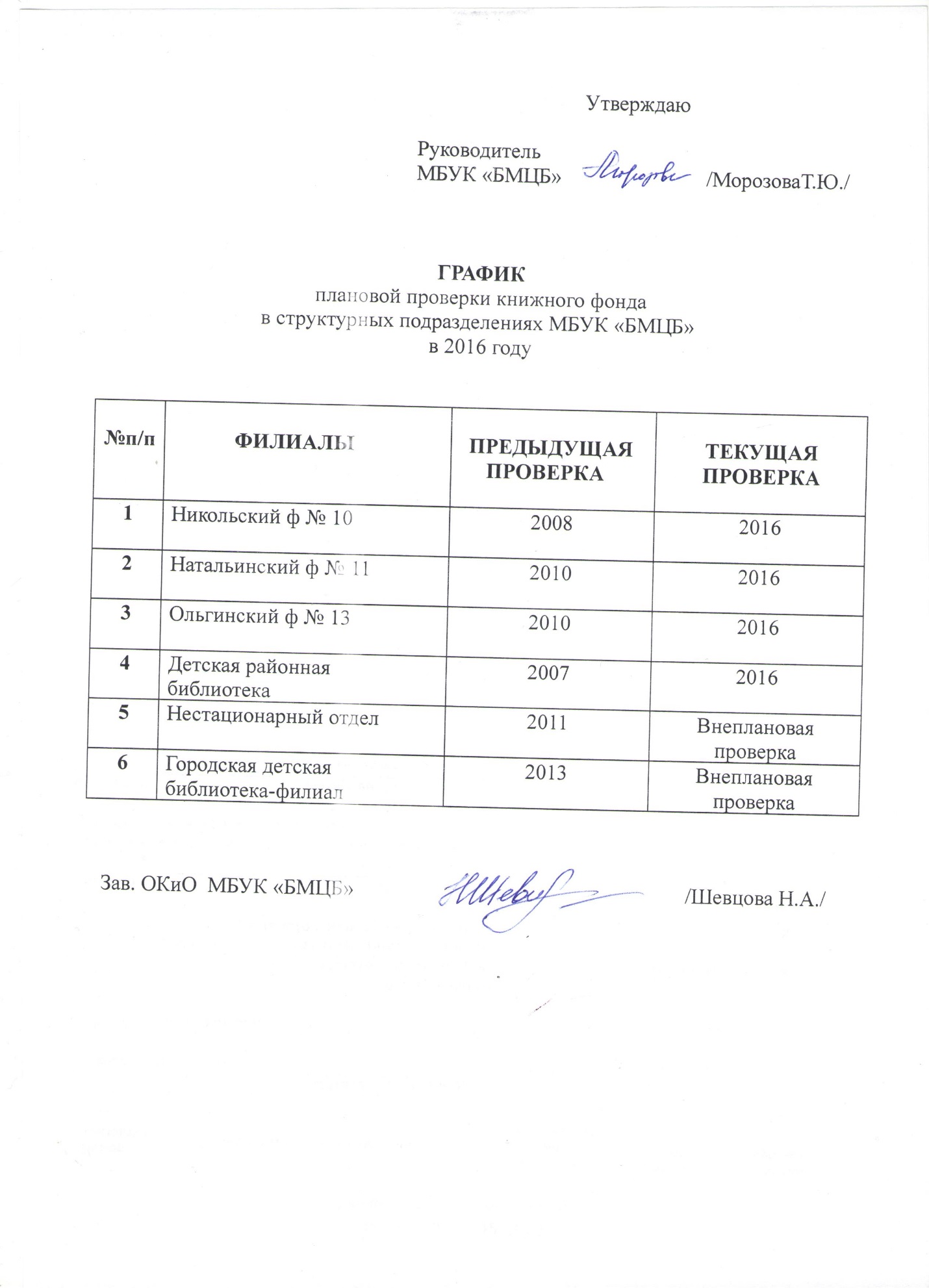 №п/пНаименованиебиблиотекиПочтовый адресГрафик работыГрафик работыПункты внестационарного обслуживания (с указанием места расположения: школа, детский сад,  магазин  и т.д.)Пункты внестационарного обслуживания (с указанием места расположения: школа, детский сад,  магазин  и т.д.)Пункты внестационарного обслуживания (с указанием места расположения: школа, детский сад,  магазин  и т.д.)Количество населения (в населенном пункте)Количество населения (в населенном пункте)№п/пНаименованиебиблиотекиПочтовый адрес20152016201620152016201520161  Обособленные подразделение:Межпоселенческая центральная районная библиотекаП.Безенчук, ул. Луговцева, д. 22С 11.00 до 18.00 Выходной: понедельникС 11.00 до 18.00 Выходной: понедельникП. п.п.Безенчук,улица .Школьная, д. 18П. п.п.Безенчук,улица .Школьная, д. 18П. п.  Безенчукулица .Школьная, д. 182254122224812Библиотека №1П. Безенчук, ул. Центральная,  д.107С 11.00 до 18.00Вс: 11.00-15.00Выходной: понедельникС 11.00 до 18.00Вс: 11.00-15.00Выходной: понедельник------------------------д\с«Тополек»школа сад«Гармония»2222541 224813Детская районная библиотекапгт Безенчук, ул. Пушкина,  д.21Пн-пт:  9.00 - 17.00Суббота с  10.00 до 15.00 Выходной: воскресеньеПн-пт:  9.00 - 17.00Суббота с  10.00 до 15.00 Выходной: воскресеньепгт Безенчук,улицца .Школьная, д. 16Д/с «Золотой петушок» и «Колосок»пгт Безенчук,улицца .Школьная, д. 16Д/с «Золотой петушок» и «Колосок»пгт Безенчук,улица .Школьная, д. 16  Д/с «Золотой петушок» и «Колосок»22225412222481 4Александровская сельская библиотекас. Александровка, ул. Центральная, д. 4414.00-17.40                       Выходной:  пн, вт.  14.00-17.40                       Выходной:  пн, вт.  ---2482515Кануевскаясельская библиотекас. Кануевка, ул. Центральная, д. 112Пн, вт: 12.00-14.00Чт: 12.00-13.40Пн, вт: 12.00-14.00Чт: 12.00-13.40---394 4076Песоченскаясельская библиотекас. Песочное, ул. Центральная, 48Пн, вт, ср, чт:13.30-18.00Пт, суб: 9.00-13.30Выходной: всПн, вт, ср, чт:13.30-18.00Пт, суб: 9.00-13.30Выходной: вс---932925 7Васильевская сельская библиотекас. Васильевка, ул. Центральная, д.52Вт, пт: 9.00-17.00 Обед: 12.00-13.00Сб: 10.00-14.00Вт, пт: 9.00-17.00 Обед: 12.00-13.00Сб: 10.00-14.00---10851061 8Екатериновскаясельская библиотекас. Екатериновка,ул. Фрунзе, 511. Вт, ср. – 10.00 - 17.00;Чт., пт. – 10.00 - 16.00Сб., – 10.00 – 15.00   1. Вт, ср. – 10.00 - 17.00;Чт., пт. – 10.00 - 16.00Сб., – 10.00 – 15.00   ---16751731 9Покровская сельская библиотекас. Покровка, ул. Центральная, д. 1Пт. 10.00-13.00Сб. 10.00-12.40Пт. 10.00-13.00Сб. 10.00-12.40---303 28210Купинскаясельская библиотекас. Купино, ул. Купинская, д. 8Пн-пт - 14.00-17.40Выходной: сб, вс.Пн-пт - 14.00-17.40Выходной: сб, вс.---869863  11Никольская сельская библиотекас. Никольское, ул. Пролетарская, д. 211.00-16.00 по скользящему графику (2/2)11.00-16.00 по скользящему графику (2/2)---49949912Натальинскаясельская библиотекас. Натальино, ул.   Центральная, д. 3113-00-18-00Среда: 10.00-18.00 обед с 12.00-13.00Выходной: сб, вс.13-00-18-00Среда: 10.00-18.00 обед с 12.00-13.00Выходной: сб, вс.---898 87413Потуловскаясельская библиотекас. Потуловка, ул. Центральная, 22-1Пн. 14.00-16.00Ср. 14.00-16.00Пт. 14.00-15.40Пн. 14.00-16.00Ср. 14.00-16.00Пт. 14.00-15.40---196 19614Ольгинскаясельская библиотекас. Ольгино, ул. Мира,  д. 610.00-17.00 Обед: 12.00—13.00  Выходной: воскресенье 10.00-17.00 Обед: 12.00—13.00  Выходной: воскресенье ---1405138815Осинскаясельская библиотекап. Осинки, ул. Маяковского, д. 17 Вт.–пт.: 11.00-17.00Сб.: 10.00-13.00Вт.–пт.: 11.00-17.00Сб.: 10.00-13.0030143048 16Новомихайловскаясельская  библиотекас. Новомихайловка, ул. Центральная, д. 12Вт: 16.00-18.40Чт: 16.00-19.00Вт: 16.00-18.40Чт: 16.00-19.00---191185 17Переволокскаясельская библиотекас. Переволоки,  ул. Центральная, д. 30Вт, ср, чт ,пт: 10.00-13.00; с 16.00-17.30Выходной: сб, вс, пнВт, ср, чт ,пт: 10.00-13.00; с 16.00-17.30Выходной: сб, вс, пн---552 55118Красносельскаясельская библиотекас. Красноселки,  ул. Центральная, д. 1Вт: 10.00-15.40Вт: 10.00-15.40---375375 19Преполовенскаясельская библиотека-филиалс. Преполовенка,ул. Школьная, д. 17Пн, ср, пт: 12.00-16.00Вт, чт: 12.00-15.00Выходной: сб ,всПн, ср, пт: 12.00-16.00Вт, чт: 12.00-15.00Выходной: сб ,вс---791791 20Звездинская сельская библиотекаст. Звезда, ул. Кооперативная, д. 71.Пн-пт: 11.30-17.00Сб: 10.00-12.00 Выходной: вс1.Пн-пт: 11.30-17.00Сб: 10.00-12.00 Выходной: вс---13655136521Прибойскаясельская библиотекас. Прибой, ул. Центральная, д. 5       12.00-16.00Сб. 10.00-12.00  Выходной: Вс, пн.       12.00-16.00Сб. 10.00-12.00  Выходной: Вс, пн.---70570522Сосновская сельская библиотекап. Сосновка, д. 16Вт. 15.00-18.00Пт. 15.00-17.40Вт. 15.00-18.00Пт. 15.00-17.40---369285234Макарьевскаясельская библиотекас. Макарьевка, ул. Мира, д. 48Вт. 10.00-13-00Чт. 10.00-12.40Вт. 10.00-13-00Чт. 10.00-12.40---22822824Привольненскаясельская библиотекас. Привольное, ул. Центральная, д. 1Пн. 12.00-15.00Пт. 12.00-14.40Пн. 12.00-15.00Пт. 12.00-14.40---203203№Название населенного пунктаКоличество жителей1платформа Восток132д. Дмитриевка303пос. Новооренбугский994с. Преображенка2645ж/д разъезд Разинский826ж/д разъезд Башкирский297с. Владимировка4028пос. Плодосовхоз199с. Верхнепечерское2810д. Сретенка2811с. Толстовка4312д. Новокиевка1913с. Калиновка314с. Нижнеоброчино215с. Новонатальино8516пос. Дружба8317пос. Заволжский25918ж/д станция Мыльная36519пос. Экономия320пос. Рузановский22021пос. Залесье8122с. Троицкое15123с. Иоганесфельд148ПоказательФакт2015 г.План2016 г.Факт2016 г.Процентное соотношение факт/план(гр.4:гр.3*100%)Разница+/-факт 2016/факт 2015  (гр.4-гр.2)123456Число зарегистрированных пользователей (всего, человек)    19016       19016  19017100%+1из них детей (всего, человек)    70037003  7003100%0Число посещений (всего, единиц)      139160       113429      123922109%    -15238из них посещений массовых мероприятий (всего, единиц)      24827   24827       25506     102,7%   + 679ПоказательФакт2015 г.План2016 г.Факт2016 г.Процентное соотношение факт/план(гр.4:гр.3*100%)Разница+/-факт 2015/факт 2014  (гр.4-гр.2)123456Средняя читаемость23.0023,0023,01100%01Средняя посещаемость7,396,56,5100%-0,89Средняя обращаемость1,31,31,31000Наименование библиотекиКнигообеспеченностьАлександровская сельская библиотека36,9Кануевская сельская библиотека44,2Покровская сельская библиотека65,7Купинская сельская библиотека32,1Потуловская сельская библиотека29,6Переволокская сельская библиотека35,4Красносельская сельская библиотека45Наименование библиотекиОбращаемостьАлександровская сельская библиотека0,80Кануевская сельская библиотека0,5Покровская сельская библиотека0,6Купинская сельская библиотека1Потуловская сельская библиотека0,7Переволокская сельская библиотека0,6Красносельская сельская библиотека0,4ВсегоКнигиБРЖурнАВДЭДНа нац. языке3267682488123985537606261234273Всегоопленлтехс/хискхуддетпр32676848920183121347611015130471460476263012826Наименование показателейНаименование показателей№ строкиВсего 
(сумма гр.4-7) единицВ том числе (из гр. 3), единицВ том числе (из гр. 3), единицВ том числе (из гр. 3), единицВ том числе (из гр. 3), единицДокументы в специальных форматах для слепых и слабовидящих, единиц(из гр.3)из общего объема (из гр.3), единициз общего объема (из гр.3), единицНаименование показателейНаименование показателей№ строкиВсего 
(сумма гр.4-7) единицПечатные издания и неопубликованные документыэлектронные документы на съемных носителяхдокументы на микроформахдокументы на других видах носителейДокументы в специальных форматах для слепых и слабовидящих, единиц(из гр.3)на языках народов Россиина иностранных языках112345678910Поступило документов за отчетный год, единиц.Поступило документов за отчетный год, единиц.02 2080120775 1808000Выбыло документов за отчетный год, единиц Выбыло документов за отчетный год, единиц 03 20801 2079120 8 0 0 0Состоит документов на конец отчетного года, единицСостоит документов на конец отчетного года, единиц04 326768 326273 234 0 261 0 273 0Переведено в электронную форму за отчетный год, единиц. Переведено в электронную форму за отчетный год, единиц. 05 0  0  х 0 0 х 0 0№Источники поступления литературы(название)Поступило всего(экз.)В том числе:В том числе:В том числе:В том числе:№Источники поступления литературы(название)Поступило всего(экз.)НазванийНазванийДетской литературыЭлектронных изданий1Издательства-----2Книготорговые компании и организации157684444-3Книжные магазины-----4Интернет-магазины-----5Другое:Акция «Эко-книга»88662626-ИТОГО 2451347070-№Источники поступления литературы(название)Поступило всего(экз.)В том числе:В том числе:В том числе:№Источники поступления литературы(название)Поступило всего(экз.)НазванийДетской литературыЭлектронных изданий1Пожертвования851807176-2Перераспределение160511405916051-3Другое:- ГБУК «СОУНБ» + СОДБ;- Взамен утерянных- журналы618247278942224210812819891215ИТОГО20556185301746515№Наименование библиотекиКол-во партийКол-во экз.Сумма1Библиотека №1733575249,672Александровская сельская б-ка4407329,403Кануевская сельская б-ка4346613,194Песоченская сельская б-ка66217048,045Васильевская сельская б-ка44715279,956Екатериновская сельская б-ка46220826,337Покровская сельская б-ка4335537,008Купинская сельская б-ка67516738,809Никольская сельская б-ка                     4325559,5010Натальинская сельская б-ка45620627,8911Потуловская сельская б-ка4294589,8112Ольгинская сельская б-ка55316249,6013Осинская сельская б-ка623045246,8614Новомихайловская сельская б-ка2164402,7615Переволокская сельская б-ка54712886,7916Красносельская сельская б-ка4314065,4817Преполовенская сельская б-ка4478970,0418Звездинская сельская б-ка56918511,2919Прибойская сельская б-ка43710886,6220Сосновская сельская б-ка4344548,9621Макарьевская сельская б-ка4335166,2822Привольненская сельская б-ка4355167,7623Районная детская б-ка614928064,1924БМЦБ537574505,90ИТОГО1961    434072,11Движение единого фондаВсегоВ том числе по видам:В том числе по видам:В том числе по видам:В том числе по видам:Движение единого фондаВсегоКнигБрошюрЖурналовЭлектронных изданийАВМСостоит на 01.01.2016 г.32676828924437045218261Поступило в 2016 г.20801161244651188Выбыло в 2016 г.2080116701409028Состоит на 01.01.2017 г.32676828866737606234261I полугодие 2016 г.I полугодие 2016 г.I полугодие 2016 г.II полугодие 2016 г.II полугодие 2016 г.II полугодие 2016 г.I полугодие 2017 г.I полугодие 2017 г.I полугодие 2017 г.Сумма(руб.)Кол-во названийКол-во экз.(комплектов)Сумма(руб.)Кол-во названийКол-во экз.(комплектов)Сумма(руб.)Кол-во названийКол-во экз.(комплектов)Центральная библиотека43790,84374629290,74254133842,662735Центральная детская библиотека13319,26191911137,15151516602,301514Библиотеки-филиалы134495,8153215110491,0548175159895,6158210ИТОГО191605,91109288150918,9488231210340,57103261Всего (экз.)Причина списания:Причина списания:Причина списания:Причина списания:Причина списания:Причина списания:Всего (экз.)утратаветхостьдефектностьустарелость по содержаниюнепрофильностьперераспределение208014653358136-79116051Поступление финансовых средств(руб.)Поступление финансовых средств(руб.)В том числе:(руб.)В том числе:(руб.)В том числе:(руб.)В том числе:(руб.)Всегона 1 тыс. жителейсубсидии (трансферты) из федерального бюджетасубсидии из областного бюджетасубсидии из местного бюджетадругие источникифинансовых средств418459,5110387-53200,00365259,51-Виды печатной продукцииВсего израсходовано финансовых средств (руб.)В том числе:(руб.)В том числе:(руб.)В том числе:(руб.)В том числе:(руб.)Виды печатной продукцииВсего израсходовано финансовых средств (руб.)субсидии (трансферты) из федерального бюджета*субсидии из областного бюджетасубсидии из местного бюджетадругие источникифинансовых средствКниги, брошюры, электронные, аудиовизуальные издания57200,00-37200,0020000,00-Подписка на периодические издания361259,51-16000,00345259,51-Другое (указать)-----Итого418459,51-53200,00365259,51-№Название библиотеки, отделаНедостача1.Городская детская библиотека552.Ольгинская сельская библиотека63.Детская районная библиотека146ИТОГО:ИТОГО:207Название БДНазвание БДТип БД (библиогра-фическая, фактографи-ческая, полно-текстовая)С какого года ведется/ год приобретенияПополнение в 2016 г. (кол-во записей)Общий объем на 31.12.17 (кол-во записей)Собственные (перечислить)Право, Биология, Медицина,  Библиотека, Экономика,  Краеведение, «Сельский труженник», Рукоделие,  Культура, Литература, Экология, Семья Библио-графические20087257501Приобретенные (перечислить)-----Выполнено справок, всего (ед.)Из них по типам справок (ед.)Из них по типам справок (ед.)Из них по типам справок (ед.)Из них по типам справок (ед.)Из них в  виртуальном режиме (ед.),%Из них платных,(ед.),%Выполнено справок, всего (ед.)тематическиефактографическиеадресныеуточняющиеИз них в  виртуальном режиме (ед.),%Из них платных,(ед.),%572833644301632302--Наименование запросаЦелевая группаИсточник выполнения (в т.ч. ссылки наконкретные Интернет-ресурсы)Переадресация (привести примеры переадресации)Указать % удовлетворения (выполнения) запросов от общего количества запросов-----Виды информированияКоличество абонентовКатегории абонентовТематика информированияИсточники информирования (фонд, перечень конкретных Интернет-ресурсов и ресурсов Портала библиотек Самарской области, издания библиотеки и др.)Индивидуальное информирование576пенсионеры, служащие, преподователи, школьники, учащиеся, БМУ, студенты техникума и медицинского училищаМедицина, сад, овощеводство, рукоделие, пчеловодство, культура, краеведение, ЗОЖ, спорт.Ресурсы интернет, издания библиотеки, фонд.Коллективное информирование1980Студенты и преподователиПедагогика, спорт, ЗОЖ, медицина, культура, строительство, агрономия.Ресурсы интернет, издания библиотеки, фонд. НазваниеБДТип краеведческих БД(библиографические, фактографические, полнотекстовые)Пополнение в 2016 г.Объемна 01.01.2017Расписываемые источники«О Волге нашей», «Поезд смерти»,  «Классика Самарского края»,  «Безенчукский район», «Почетные жители Безенчукского района» Библиографические10123083Районная газета «Сельский труженик», книга о Безенчуском районе»,Поступило в 2016 г.Выбыло в 2016г.Состоит на 01.01.2017 г.Выдано в 2016 г.385-173595903МероприятияКоличество (указать всего/в т.ч. с использованием ИКТ)(ед.)Количество участников(чел.)% охвата от общего числа основного персоналаТематика организованных совещаний, круглых столов: _Семинар для руководителей и специалистов библиотек « Задачи и перспективы развития библиотек на 2016 год»_ Семинар для руководителей и специалистов библиотек «Программно-проектная деятельность библиотек по продвижению чтения»_Круглый стол для специалистов библиотек «Коллективный договор как форма взаимодействия работодателя с трудовым коллективом»11121251960%71%54Тематика проведенных обучающих мероприятий:-Семинар-практикум «Библиотека – территория позитивного развития молодежи» (новые формы и методы работы с молодежной аудиторией) - Мастер-класс «Квест-моделирование: игровые технологии в библиотечном пространстве»_Семинар «Профориентационные игры для юношества» - Школа молодого библиотекаряПодготовка к участию в акции «Библионочь 2017»11171 раз в неделю216201710746%57%45%35%20%Методические выезды в библиотеки:_Семинар «Краеведческая работа в Осинской сельской библиотеке»__Мастер класс «Театрализованные представления в библиотеке»1115214%4%%Кол-во методических консультаций, в т.ч. с использованием электронной почтыИндивидуальные4773105%Кол-во методических консультаций, в т.ч. с использованием электронной почтыГрупповые10145414%№Наименование запросаЗаказчик мониторингаСроки проведения Периодичность проведенияУправленческие решения, принятые по результатам мониторинга123«Оценка качества оказания услуг библиотеками, осуществляющими деятельность на территории: п. Безенчук»Мониторинг читательской активностиМониторинг читательских предпосчтенийМин. КультурыМежпоселенческая центральная Районная библиотекаМежпоселенческая центральная Районная библиотека22 августа по 5 октября1 февраля-30 маяВ течение года1 раз в год1 раз в год1 раз в годСовершенствование мат-технической базы учрежденийКонтроль за созданием условий для лиц с ограниченными возможностямиРасширение практике предоставление доп. Услуг внедрение  современных методик подходов направленных на повышение чит. активностиповысить качество оказываемых библиотекой услуг в библиотеке внести корректировки в процессы комплектовани№Наименование библиотеки0,150,25 ставки0,5 ставки0,75 ставки1,0 ставка№Наименование библиотеки1Межпоселенческая центральная библиотека 001322Библиотека №1002013Детская районная библиотека000314Александровская сельская библиотека001005Кануевскаясельская библиотека100006Песоченскаясельская библиотека000107Васильевская сельская библиотека001008Екатериновскаясельская библиотека000019Покровская сельская библиотека1000010Купинскаясельская библиотека0010011Никольская сельская библиотека0010012Натальинскаясельская библиотека00010Потуловскаясельская библиотека10000Ольгинскаясельская библиотека00100100Осинскаясельская библиотека00010Новомихайловскаясельская  библиотека 10000Переволокскаясельская библиотека00100Красносельскаясельская библиотека10000Преполовенскаясельская библиотека00100Звездинская сельская библиотека01010Прибойскаясельская библиотека00100Сосновская сельская библиотека00100Макарьевскаясельская библиотека10000Привольненскаясельская библиотека-филиал10000№Наименование библиотекиФИО, должность работникаНаименование ВУЗа / СУЗаСпециалитет, квалификация1Библиотека- №1Ищейкина ЛидияЕвгеньевна, Главный библиотекарьГБОУ среднего профессионального образования техникум Самарское областное училище культуры и искусств»библиотековедение2Межпоселенческая центральная районная библиотекаБлохина Татьяна ЕвгеньевнабиблиотекарьСГИКбиблиотековедениеВозраст до 30 летВозраст от 30 до 55 летВозраст от 55 и старшеСредний возраст2231046№ФИОДолжностьНаименование награды и уровеньНаименование награды и уровеньНаименование награды и уровень№ФИОДолжностьфедеральныйрегиональныймуниципальныйНаименование библиотеки (филиала)1 Екатериновская сельская библиотекаНаименование библиотеки (филиала)1 Екатериновская сельская библиотекаНаименование библиотеки (филиала)1 Екатериновская сельская библиотекаНаименование библиотеки (филиала)1 Екатериновская сельская библиотекаНаименование библиотеки (филиала)1 Екатериновская сельская библиотекаНаименование библиотеки (филиала)1 Екатериновская сельская библиотека11Капанова Елена НиколаевнаГлавный библиотекарь--Грамота  Главы Администрации м.р. Безенчукский2 Натальинская сельская библиотека2 Натальинская сельская библиотека2 Натальинская сельская библиотека2 Натальинская сельская библиотека2 Натальинская сельская библиотека22Сосновская Анна ФедоровнаГлавный библиотекарь--Грамота  Главы Администрации м.р. Безенчукский3 Никольская сельская библиотека3 Никольская сельская библиотека3 Никольская сельская библиотека3 Никольская сельская библиотека3 Никольская сельская библиотека3Шапранова Галина АлексеевнаБиблиотекарь--Грамота  Главы Администрации м.р. БезенчукскийНазвание библиотекиОсновные виды работВсего израсходовано финансовых средств (руб.)Источник финансирования в том числе:(руб.)Источник финансирования в том числе:(руб.)Источник финансирования в том числе:(руб.)Источник финансирования в том числе:(руб.)Название библиотекиОсновные виды работВсего израсходовано финансовых средств (руб.)субсидии (трансферты) из федерального  бюджетасубсидии из областного бюджетасубсидии из местного бюджетадругие источникифинансовых средств-------Название библиотекиВид оборудованияВсего израсходовано финансовых средств(руб.)Источник финансирования в том числе:(руб.)Источник финансирования в том числе:(руб.)Источник финансирования в том числе:(руб.)Источник финансирования в том числе:(руб.)Название библиотекиВид оборудованияВсего израсходовано финансовых средств(руб.)субсидии (трансферты) из федерального  бюджетасубсидии из областного бюджетасубсидии из местного бюджетадругие источникифинансовых средств-------К-во выездов (ед.)Количество зарегистрированныхпользователей (ед.)Кол-во посещений (ед.)Кол-во посещений (ед.)Количествовыданныхдокументов (экз.)Полученные услуги (перечислить)К-во выездов (ед.)Количество зарегистрированныхпользователей (ед.)всегов т.ч. намассовых мероприятияхКоличествовыданныхдокументов (экз.)Полученные услуги (перечислить)47279533030211.Информационно-библиотечное обслуживание2.Мастер-класс «Копилка секретов: молодежные праздники в библиотеке»2 Мастер-класс «Рекламируем книгу»Наименование библиотекиКол-во обращений(шт.)Фонд Библиобуса ЕОМСБ (экз.) Кол-во отправленных заказов (экз.) Кол-во отправленных заказов (экз.)Кол-во полученных заказов (экз.)Кол-во полученных заказов (экз.)Кол-во полученных заказов (экз.)Кол-во полученных заказов (экз.)Кол-во полученных заказов (экз.)По отраслям знанияПо отраслям знанияПо отраслям знанияПо отраслям знанияПо отраслям знанияПо отраслям знанияПо отраслям знанияПо отраслям знанияНаименование библиотекиКол-во обращений(шт.)Фонд Библиобуса ЕОМСБ (экз.)Всего заказаноВ т.ч. по ЭДДВсего получено В т.ч. ксерокопийВ т.ч. по ЭДДВ т.ч. CDВ т.ч. краеведениеОПЛЕНЛТех.С/хМед.Искусство, спортХуд.лит.Филология- Межпоселенческая центральная библиотека;- Песоченская сельская библиотека;- Екатериновская сельская библиотека;- Потуловская сельская библиотека; - Натальинская сельская библиотека;- Купинская сельская библиотека;- Никольская сельская библиотека;- Ольгинская сельская библиотека;- Макарьевская сельская библиотека16800158105722039283311113951635Общее кол-во ПКОбщее кол-во ПККол-во библиотек, имеющих  ПККол-во библиотек, имеющих  ПККол-во библиотек, предоставляющих  пользователям ПК для самостоятельной работыКол-во библиотек, предоставляющих  пользователям ПК для самостоятельной работыКол-во библиотек, имеющих  копировально-множительную техникуКол-во библиотек, имеющих  копировально-множительную техникуНаличие ЛВС (да/нет)Наличие ЛВС (да/нет)Кол-во ПК в ЛВСКол-во ПК в ЛВСКол-во библиотек, имеющих доступ в ИнтернетКол-во библиотек, имеющих доступ в Интернетв т.ч. с устройств пользователейв т.ч. с устройств пользователейИнтернет-провайдер (ы)Кол-во библиотек, имеющих скорость интернет-канала (недостающие интервалы вписать)Кол-во библиотек, имеющих скорость интернет-канала (недостающие интервалы вписать)Кол-во библиотек, имеющих скорость интернет-канала (недостающие интервалы вписать)Кол-во библиотек, имеющих скорость интернет-канала (недостающие интервалы вписать)Общее кол-во ПКОбщее кол-во ПККол-во библиотек, имеющих  ПККол-во библиотек, имеющих  ПККол-во библиотек, предоставляющих  пользователям ПК для самостоятельной работыКол-во библиотек, предоставляющих  пользователям ПК для самостоятельной работыКол-во библиотек, имеющих  копировально-множительную техникуКол-во библиотек, имеющих  копировально-множительную техникуНаличие ЛВС (да/нет)Наличие ЛВС (да/нет)Кол-во ПК в ЛВСКол-во ПК в ЛВСКол-во библиотек, имеющих доступ в ИнтернетКол-во библиотек, имеющих доступ в Интернетв т.ч. с устройств пользователейв т.ч. с устройств пользователейИнтернет-провайдер (ы)Кол-во библиотек, имеющих скорость интернет-канала (недостающие интервалы вписать)Кол-во библиотек, имеющих скорость интернет-канала (недостающие интервалы вписать)Кол-во библиотек, имеющих скорость интернет-канала (недостающие интервалы вписать)Кол-во библиотек, имеющих скорость интернет-канала (недостающие интервалы вписать)1122334455667788910101010на 01.01.2017 г.на 01.01.2016 г.на 01.01.2017г.на 01.01.2016 г.на 01.01.2017 г.на 01.01.2016 г.на 01.01.2017 г.на 01.01.2016 г.на 01.01.2017г.на 01.01.2016 г.на 01.01.2017 г.на 01.01.2016 г.на 01.01.2017 г.на 01.01.2016г.на 01.01.2017 г.на 01.01.2016 г. Ростелеком  Мегафондо 1 Мбит/с1 - 4 Мбит/с100.0Мбит/с 28 28 8 8 8 8 8 8 да нет 7 нет 7 77нет Ростелеком  Мегафон -7№НазваниеВидТираж(экз.)Объем (стр.)Составитель(ФИО, должность)Читательское назначениеФорматы продвижения1«Великий портрет - живописец» - к 240 – летию художника В.А. ТрипининаБуклет 50Библиотекарь Т.Е. БлохинаДля широкого круга читателейВ рамках меро-приятия, раздача буклетов.«Я много жил…» - к 140-летию со дня рождения писателя Джека ЛондонаБуклет 25Библиотекарь Т.Е. БлохинаДля широкого круга читателейВ рамках меро-приятия, раздача буклетов.«7 предчувствий Михаила Врубеля» - к 160-летию со дня рождения художникаБуклет25Библиотекарь Т.Е. БлохинаДля широкого круга читателейВ рамках меро-приятия, раздача буклетов центральная библиотека«Покоритель космоса»: к 55-летию полета в космос Ю.А. ГагаринаБуклет50Библиотекарь Т.Е. БлохинаДля широкого круга читателейВ рамках меро-приятия, раздача буклетов, центральная библиотека«20 интересных фактов о Пасхе»: посвященный районному православному празднику «Светлая Пасха»Буклет50Библиотекарь Т.Е. БлохинаДля широкого круга читателейРаздача буклетов ККЗ «Юбилейный», центральная площадь п. Безенчук«Первый Парад Победы» - к 71-й годовщине Великой Победы;Буклет100Библиотекарь Т.Е. БлохинаДля широкого круга читателейВ рамках меро-приятия, раздача буклетов, центральная площадь п. Безенчук«Святые первоучители» ко Дню славянской письменности и культуры – 24 маяИнформационная закладка10Библиотекарь Т.Е. БлохинаДля широкого круга читателейВ рамках меро-приятия, раздача буклетов, центральная библиотека«Я выбираю жизнь! Нет наркотикам!» к международному дню борьбы с наркоманией и незаконным оборотом наркотиковБуклет50Библиотекарь Т.Е. БлохинаДля широкого круга читателейВ рамках мероприятия, раздача буклетов стадион «Труд», сквер.«В наших руках будущее»  - Ко Дню молодежиБуклет 50Библиотекарь Т.Е. БлохинаДля широкого круга читателейВ рамках мероприятия, раздача буклетов центральная площадь, сквер.«22 августа – День Государственного флага России»: посвященный Дню Государственного флага РоссииБуклет50Библиотекарь Т.Е. БлохинаДля широкого круга читателейВ рамках мероприятия, раздача буклетов центральная площадь, сквер.«Против терроризма» посвященный Дню памяти при терроризмеБуклет50Библиотекарь Т.Е. БлохинаДля широкого круга читателейВ рамках меро-приятия, раздача буклетов цен-тральная площадь, сквер.«Под шелест книг история»Буклет50ДРБДля детей и молодёжи (4-25+)В рамках меро-приятия, раздача буклетов.«Сказочный мир братьев Гримм»Буклет50ДРБДля детей и молодёжи (4-25+)В рамках меро-приятия, раздача буклетов.«Добрый и мудрый сказочник – Александр Роу»Буклет50ДРБДля детей и молодёжи (4-25+)В рамках меро-приятия, раздача буклетов.Вершится «Добрые волшебники – братья Бондаренко»Буклет50ДРБДля детей и молодёжи (4-25+)В рамках меро-приятия, раздача буклетов.№ п/п№ п/пФамилия, Имя, Отчество(полностью)Занимаемая должность(по штатному расписанию)Образование(указать: высшее профессиональное, среднее  профессиональное, среднее общее (полное, неполное) наименование учебного заведения, форма обучения, год окончания)Дата рожденияи полное количество летДата рожденияи полное количество летСтаж работы (полных лет)Стаж работы (полных лет)Стаж работы (полных лет)Стаж работы (полных лет)Имеют подготовкупоИКТ(да, нет)Повышение квалификации в 2016 г. *№ п/п№ п/пФамилия, Имя, Отчество(полностью)Занимаемая должность(по штатному расписанию)Образование(указать: высшее профессиональное, среднее  профессиональное, среднее общее (полное, неполное) наименование учебного заведения, форма обучения, год окончания)Дата рожденияи полное количество летДата рожденияи полное количество летОбщий по трудовой книжкеВсего в сфере культурыВ том числе в библиотечной отраслиВ том числе в библиотечной отраслиИмеют подготовкупоИКТ(да, нет)Повышение квалификации в 2016 г. *11234556788910Межпоселенческий библиотечный отдел Межпоселенческий библиотечный отдел Межпоселенческий библиотечный отдел Межпоселенческий библиотечный отдел Межпоселенческий библиотечный отдел Межпоселенческий библиотечный отдел Межпоселенческий библиотечный отдел Межпоселенческий библиотечный отдел Межпоселенческий библиотечный отдел Межпоселенческий библиотечный отдел Межпоселенческий библиотечный отдел Межпоселенческий библиотечный отдел Межпоселенческий библиотечный отдел Основной (библиотечный) персоналОсновной (библиотечный) персоналОсновной (библиотечный) персоналОсновной (библиотечный) персоналОсновной (библиотечный) персоналОсновной (библиотечный) персоналОсновной (библиотечный) персоналОсновной (библиотечный) персоналОсновной (библиотечный) персоналОсновной (библиотечный) персоналОсновной (библиотечный) персоналОсновной (библиотечный) персоналОсновной (библиотечный) персонал12Административно-управленческий и технический персоналАдминистративно-управленческий и технический персоналАдминистративно-управленческий и технический персоналАдминистративно-управленческий и технический персоналАдминистративно-управленческий и технический персоналАдминистративно-управленческий и технический персоналАдминистративно-управленческий и технический персоналАдминистративно-управленческий и технический персоналАдминистративно-управленческий и технический персоналАдминистративно-управленческий и технический персоналАдминистративно-управленческий и технический персоналАдминистративно-управленческий и технический персоналАдминистративно-управленческий и технический персонал1Толыпина Юлия АлександровнаТолыпина Юлия АлександровнаЗаведующийВысшее, Самарская го-сударственная академия культуры и искусств, заочная, 199803.03.197541 год03.03.197541 год17 л3,5 г17 л17 лнетМежпоселенческая центральная районная  библиотекаМежпоселенческая центральная районная  библиотекаМежпоселенческая центральная районная  библиотекаМежпоселенческая центральная районная  библиотекаМежпоселенческая центральная районная  библиотекаМежпоселенческая центральная районная  библиотекаМежпоселенческая центральная районная  библиотекаМежпоселенческая центральная районная  библиотекаМежпоселенческая центральная районная  библиотекаМежпоселенческая центральная районная  библиотекаМежпоселенческая центральная районная  библиотекаМежпоселенческая центральная районная  библиотекаМежпоселенческая центральная районная  библиотекаОсновной (библиотечный) персоналОсновной (библиотечный) персоналОсновной (библиотечный) персоналОсновной (библиотечный) персоналОсновной (библиотечный) персоналОсновной (библиотечный) персоналОсновной (библиотечный) персоналОсновной (библиотечный) персоналОсновной (библиотечный) персоналОсновной (библиотечный) персоналОсновной (библиотечный) персоналОсновной (библиотечный) персоналОсновной (библиотечный) персонал1Петрова Ольга ВладимировнаПетрова Ольга ВладимировнаБиблиограф Высшее, Самарский гос. университет, заочная,2011г.18.09.198135 лет18.09.198135 лет11л4г0,5 л0,5 лнет2Шевцова Нина АнатольевнаШевцова Нина АнатольевнаЭксперт по комплектованию библиотечного фондаВысшее , Самарская государственная академия культуры и искусств, заочная, 200203.05.197838 лет03.05.197838 лет18 л16 л16 л16 лда3Блохина Татьяна ЕвгеньевнаБлохина Татьяна ЕвгеньевнаБиблиотекарьСреднее профессио-нальное, ГОУСПО Новокуйбышевский гос. гуманитарно-технологический колледж, очная,2006    04.06.198432 года04.06.198432 года7 л2 г2 г2 гда4Щербинина Елена ГеннадьевнаЩербинина Елена ГеннадьевнаБиблиотекарьВысшее, Московский городской педагогический университет, заочная, 2016            11.05.197442 года11.05.197442 года23 г0л 02м0л 02м0л 02мнетБиблиотека № 1Библиотека № 1Библиотека № 1Библиотека № 1Библиотека № 1Библиотека № 1Библиотека № 1Библиотека № 1Библиотека № 1Библиотека № 1Библиотека № 1Библиотека № 1Библиотека № 1Основной (библиотечный) персоналОсновной (библиотечный) персоналОсновной (библиотечный) персоналОсновной (библиотечный) персоналОсновной (библиотечный) персоналОсновной (библиотечный) персоналОсновной (библиотечный) персоналОсновной (библиотечный) персоналОсновной (библиотечный) персоналОсновной (библиотечный) персоналОсновной (библиотечный) персоналОсновной (библиотечный) персоналОсновной (библиотечный) персонал1Ищейкина Лидия ЕвгеньевнаИщейкина Лидия ЕвгеньевнаГлавный библиотекарьНачальное профессиональное, ПЛ № 69 п.Безенчук, очная, 2001  12.08.1982З4 года12.08.1982З4 года13 л2 г2 г2 гда2Махтева Любовь НиколаевнаМахтева Любовь НиколаевнаБиблиотекарьВысшее, Куйбышевский государственный университет, очная, 198206.01.196056 лет06.01.196056 лет34 г31 г31 г31 гда3Кузуева Юлия АлександровнаКузуева Юлия АлександровнаБиблиотекарьСреднее профессио-нальное, Новокуйбы-шевский индустриаль-но-педагогический колледж, очная, 1998                      21.04.197838 лет21.04.197838 лет3,5 г0л 06м0л 06м0л 06мнетДетская районная библиотекаДетская районная библиотекаДетская районная библиотекаДетская районная библиотекаДетская районная библиотекаДетская районная библиотекаДетская районная библиотекаДетская районная библиотекаДетская районная библиотекаДетская районная библиотекаДетская районная библиотекаДетская районная библиотекаДетская районная библиотека1Ерцкина Татьяна ВикторовнаЕрцкина Татьяна ВикторовнаГлавный библиотекарьВысшее, Самарская го-сударственная академия культуры и искусств, заочная, 200702.12.196254 года02.12.196254 года34 г30 л30 л30 лда2Петухова Татьяна АлексеевнаПетухова Татьяна АлексеевнаБиблиотекарьСреднее профессио-нальное, Чапаевское педагогическое училище, очная, 199009.03.197145 лет09.03.197145 лет19 л7 л7 л7 лда3Полуханова Надежда ЮрьевнаПолуханова Надежда ЮрьевнаБиблиотекарьВысшее, Санкт-Петербургская гос. инженерно-экономи-ческая академия, очная, 200024.11.197838 лет24.11.197838 лет7 л4,5 г4,5 г4,5 гда4Андреева Екатерина ВасильевнаАндреева Екатерина ВасильевнаОтпуск по уходу за ребенкомВысшее, ФГБОУ ВПО «Самарская государст-венная сельскохозяйст-венная академия» -201418.01.199026 лет18.01.199026 лет6 л5 л5 л5 лдаАлександровская сельская библиотекаАлександровская сельская библиотекаАлександровская сельская библиотекаАлександровская сельская библиотекаАлександровская сельская библиотекаАлександровская сельская библиотекаАлександровская сельская библиотекаАлександровская сельская библиотекаАлександровская сельская библиотекаАлександровская сельская библиотекаАлександровская сельская библиотекаАлександровская сельская библиотекаАлександровская сельская библиотека1Шерстнева Лолита ЕвгеньевнаШерстнева Лолита ЕвгеньевнаБиблиотекарьВысшее, Самарская го-сударственная академия культуры и искусств, заочная, 200521.11.196749 лет21.11.196749 лет30 л15 л15 л15 лнетВасильевская сельская библиотекаВасильевская сельская библиотекаВасильевская сельская библиотекаВасильевская сельская библиотекаВасильевская сельская библиотекаВасильевская сельская библиотекаВасильевская сельская библиотекаВасильевская сельская библиотекаВасильевская сельская библиотекаВасильевская сельская библиотекаВасильевская сельская библиотекаВасильевская сельская библиотекаВасильевская сельская библиотека1Косырева Наталья ВячеславовнаКосырева Наталья ВячеславовнаГлавный бибилиотекарьНачальное профессио-нальное, ПУ № 16 г.Чапаевска, очная, 1995        26.05.197739 лет26.05.197739 лет15 л0л 02м0л 02м0л 02мнетЕкатериновская сельская библиотекаЕкатериновская сельская библиотекаЕкатериновская сельская библиотекаЕкатериновская сельская библиотекаЕкатериновская сельская библиотекаЕкатериновская сельская библиотекаЕкатериновская сельская библиотекаЕкатериновская сельская библиотекаЕкатериновская сельская библиотекаЕкатериновская сельская библиотекаЕкатериновская сельская библиотекаЕкатериновская сельская библиотекаЕкатериновская сельская библиотека1Капанова Елена НиколаевнаКапанова Елена НиколаевнаГлавный бибилиотекарьСреднее профессио-нальное, Безенчук-ский совхоз-техникум, очная, 1981   10.10.196155 лет10.10.196155 лет34 г31 г31 г31 гдаЗвездинская сельская библиотекаЗвездинская сельская библиотекаЗвездинская сельская библиотекаЗвездинская сельская библиотекаЗвездинская сельская библиотекаЗвездинская сельская библиотекаЗвездинская сельская библиотекаЗвездинская сельская библиотекаЗвездинская сельская библиотекаЗвездинская сельская библиотекаЗвездинская сельская библиотекаЗвездинская сельская библиотекаЗвездинская сельская библиотека1Кидяева Наталья НиколаевнаКидяева Наталья НиколаевнаГлавный бибилиотекарьСреднее профессио-нальное, Чапаевский химико-технологи-ческий техникум, очная, 2003       12.05.198333 года12.05.198333 года11 л1 г1 г1 гнет2Бондарь Вера МихайловнаБондарь Вера МихайловнаБиблиотекарьСреднее профессио-нальное, Куйбышев-ский политехникум связи, очная, 1975    10.06.195660 лет10.06.195660 лет40 л16 л16 л16 лдаКануевская сельская библиотекаКануевская сельская библиотекаКануевская сельская библиотекаКануевская сельская библиотекаКануевская сельская библиотекаКануевская сельская библиотекаКануевская сельская библиотекаКануевская сельская библиотекаКануевская сельская библиотекаКануевская сельская библиотекаКануевская сельская библиотекаКануевская сельская библиотекаКануевская сельская библиотека1Сычева Татьяна АлександровнаСычева Татьяна АлександровнабиблиотекарьНачальное профессио-нальное, Куйбышев-ское ГПТУ-18, очная, 197901.05.196353 года01.05.196353 года29 л6 л6 л6 лнетКрасносельская сельская библиотекаКрасносельская сельская библиотекаКрасносельская сельская библиотекаКрасносельская сельская библиотекаКрасносельская сельская библиотекаКрасносельская сельская библиотекаКрасносельская сельская библиотекаКрасносельская сельская библиотекаКрасносельская сельская библиотекаКрасносельская сельская библиотекаКрасносельская сельская библиотекаКрасносельская сельская библиотекаКрасносельская сельская библиотека1Ключникова Любовь АлександровнаКлючникова Любовь АлександровнаБиблиотекарьНачальное профессио-нальное, СПТУ №42 г.Куйбышева, очная, 1982     24.04.196452 года24.04.196452 года26 л5 л4 г4 гнетКупинская сельская библиотекаКупинская сельская библиотекаКупинская сельская библиотекаКупинская сельская библиотекаКупинская сельская библиотекаКупинская сельская библиотекаКупинская сельская библиотекаКупинская сельская библиотекаКупинская сельская библиотекаКупинская сельская библиотекаКупинская сельская библиотекаКупинская сельская библиотекаКупинская сельская библиотека1Савельева Марина ВладимировнаСавельева Марина ВладимировнабиблиотекарьСреднее профессио-нальное, Безенчук-ский совхоз-техни-кум, очная, 199309.01.197343 года09.01.197343 года21 г8,5 л8,5 л8,5 лдаМакарьевская сельская библиотекаМакарьевская сельская библиотекаМакарьевская сельская библиотекаМакарьевская сельская библиотекаМакарьевская сельская библиотекаМакарьевская сельская библиотекаМакарьевская сельская библиотекаМакарьевская сельская библиотекаМакарьевская сельская библиотекаМакарьевская сельская библиотекаМакарьевская сельская библиотекаМакарьевская сельская библиотекаМакарьевская сельская библиотека1Демчук Наталья АлександровнаДемчук Наталья АлександровнаБиблиотекарьСреднее (полное) общее образование, Рузаевская средняя школа, 1990  11.12.197343 года11.12.197343 года22 г11,5 л11,5 л11,5 лдаНатальинская сельская библиотекаНатальинская сельская библиотекаНатальинская сельская библиотекаНатальинская сельская библиотекаНатальинская сельская библиотекаНатальинская сельская библиотекаНатальинская сельская библиотекаНатальинская сельская библиотекаНатальинская сельская библиотекаНатальинская сельская библиотекаНатальинская сельская библиотекаНатальинская сельская библиотекаНатальинская сельская библиотека1Сосновская Анна ФедоровнаСосновская Анна ФедоровнаГлавный библиотекарьВысшее, Куйбышев-ский государственный институт культуры, очная, 198422.12.196155 лет22.12.196155 лет34,5 л34,5 л34,5 л34,5 лдаНикольская сельская библиотекаНикольская сельская библиотекаНикольская сельская библиотекаНикольская сельская библиотекаНикольская сельская библиотекаНикольская сельская библиотекаНикольская сельская библиотекаНикольская сельская библиотекаНикольская сельская библиотекаНикольская сельская библиотекаНикольская сельская библиотекаНикольская сельская библиотекаНикольская сельская библиотека1Шапранова Галина АлексеевнаШапранова Галина АлексеевнаБиблиотекарьНачальное профессио-нальное, СПТУ № 49 г.Куйбышева, очная, 197918.10.196155 лет18.10.196155 лет37 л21 г20 л20 лнетНовомихайловская сельская библиотекаНовомихайловская сельская библиотекаНовомихайловская сельская библиотекаНовомихайловская сельская библиотекаНовомихайловская сельская библиотекаНовомихайловская сельская библиотекаНовомихайловская сельская библиотекаНовомихайловская сельская библиотекаНовомихайловская сельская библиотекаНовомихайловская сельская библиотекаНовомихайловская сельская библиотекаНовомихайловская сельская библиотекаНовомихайловская сельская библиотека1Сатубалиева Орнша РамазановнаСатубалиева Орнша РамазановнаБиблиотекарьСреднее профессио-нальное, Безенчукское меди-цинское училище, очная, 1983  05.10.196452 года05.10.196452 года6 л2 г2 г2 гнетОльгинская сельская библиотекаОльгинская сельская библиотекаОльгинская сельская библиотекаОльгинская сельская библиотекаОльгинская сельская библиотекаОльгинская сельская библиотекаОльгинская сельская библиотекаОльгинская сельская библиотекаОльгинская сельская библиотекаОльгинская сельская библиотекаОльгинская сельская библиотекаОльгинская сельская библиотекаОльгинская сельская библиотека1Куркуль Марина ИосифовнаКуркуль Марина ИосифовнаГлавный библиотекарьСреднее профессио-нальное, Куйбышевское педагогическое учили-ще, очная, 198522.11.196551 год22.11.196551 год28 л13 л13 л13 лда2Ведяхина Татьяна ЮрьевнаВедяхина Татьяна ЮрьевнабиблиотекарьСреднее профессио-нальное, Безенчук-ский совхоз-техникум, очная, 1979  09.10.196056 лет09.10.196056 лет36 л16 л5 л5 лдаОсинская сельская библиотекаОсинская сельская библиотекаОсинская сельская библиотекаОсинская сельская библиотекаОсинская сельская библиотекаОсинская сельская библиотекаОсинская сельская библиотекаОсинская сельская библиотекаОсинская сельская библиотекаОсинская сельская библиотекаОсинская сельская библиотека1Снопкова Ольга АлексеевнаСнопкова Ольга АлексеевнаГлавный библиотекарьВысшее, Куйбышевский ГИК, очная, 1985   06.06.196452 года06.06.196452 года31 г31 г31 г31 гдаПереволокская сельская библиотекаПереволокская сельская библиотекаПереволокская сельская библиотекаПереволокская сельская библиотекаПереволокская сельская библиотекаПереволокская сельская библиотекаПереволокская сельская библиотекаПереволокская сельская библиотекаПереволокская сельская библиотекаПереволокская сельская библиотекаПереволокская сельская библиотекаПереволокская сельская библиотекаПереволокская сельская библиотека1Савдиерова Марина ВасильевнаСавдиерова Марина ВасильевнабиблиотекарьНачальное профессио-нальное, Чимкентский УПК ЦСУ КазССР, очная, 198415.11.196749 лет15.11.196749 лет14 л14 л9 л9 лнетПесоченская сельская библиотекаПесоченская сельская библиотекаПесоченская сельская библиотекаПесоченская сельская библиотекаПесоченская сельская библиотекаПесоченская сельская библиотекаПесоченская сельская библиотекаПесоченская сельская библиотекаПесоченская сельская библиотекаПесоченская сельская библиотекаПесоченская сельская библиотекаПесоченская сельская библиотекаПесоченская сельская библиотека1Петухова Надежда ВладимировнаПетухова Надежда ВладимировнаГлавный библиотекарьСреднее профессио-нальное, Куйбышев-ский механико-техно-логический техникум, очная,1973 14.11.194967 лет14.11.194967 лет47 л28,5 л28,5 л28,5 лнетПокровская сельская библиотекаПокровская сельская библиотекаПокровская сельская библиотекаПокровская сельская библиотекаПокровская сельская библиотекаПокровская сельская библиотекаПокровская сельская библиотекаПокровская сельская библиотекаПокровская сельская библиотекаПокровская сельская библиотекаПокровская сельская библиотекаПокровская сельская библиотекаПокровская сельская библиотека1Креймер Дарья АндреевнаКреймер Дарья АндреевнаБиблиотекарьОсновное общее образование, Звездинская СОШ, 201417.01.199818 лет1 г1 г1 г1 г1 гнетПотуловская сельская библиотекаПотуловская сельская библиотекаПотуловская сельская библиотекаПотуловская сельская библиотекаПотуловская сельская библиотекаПотуловская сельская библиотекаПотуловская сельская библиотекаПотуловская сельская библиотекаПотуловская сельская библиотекаПотуловская сельская библиотекаПотуловская сельская библиотекаПотуловская сельская библиотекаПотуловская сельская библиотека1Шандинова Жамиля СуенгалиевнаШандинова Жамиля СуенгалиевнаБиблиотекарьСреднее (полное) общее образование, Хвалынская средняя школа, 197527.12.195759 лет27.12.195759 лет41 г35,5 л35,5 л35,5 лнетПреполовенская сельская библиотекаПреполовенская сельская библиотекаПреполовенская сельская библиотекаПреполовенская сельская библиотекаПреполовенская сельская библиотекаПреполовенская сельская библиотекаПреполовенская сельская библиотекаПреполовенская сельская библиотекаПреполовенская сельская библиотекаПреполовенская сельская библиотекаПреполовенская сельская библиотекаПреполовенская сельская библиотекаПреполовенская сельская библиотека1Квасова Татьяна АнатольевнаКвасова Татьяна АнатольевнабиблиотекарьСреднее профессио-нальное, Безенчукское медицинское училище, очная,198315.07.196452 года15.07.196452 года30л8 л8 л8 лдаПрибойская сельская библиотекаПрибойская сельская библиотекаПрибойская сельская библиотекаПрибойская сельская библиотекаПрибойская сельская библиотекаПрибойская сельская библиотекаПрибойская сельская библиотекаПрибойская сельская библиотекаПрибойская сельская библиотекаПрибойская сельская библиотекаПрибойская сельская библиотекаПрибойская сельская библиотекаПрибойская сельская библиотека1Евдокимова Антонина МихайловнаЕвдокимова Антонина МихайловнаБиблиотекарьСреднее профессио-нальное, Безенчук-ский совхоз-техни-кум, очная, 198005.02.196155 лет05.02.196155 лет36 л16 л16 л16 лнетПривольненская сельская библиотекаПривольненская сельская библиотекаПривольненская сельская библиотекаПривольненская сельская библиотекаПривольненская сельская библиотекаПривольненская сельская библиотекаПривольненская сельская библиотекаПривольненская сельская библиотекаПривольненская сельская библиотекаПривольненская сельская библиотекаПривольненская сельская библиотекаПривольненская сельская библиотекаПривольненская сельская библиотека1Еврилова Валентина СергеевнаЕврилова Валентина СергеевнаБиблиотекарь  Среднее профессио-нальное, Новокуйбы-шевский индустриаль-но-педагогический техникум, очная, 1975                                                        22.12.195363 года22.12.195363 года41 г19 л8 л8 лнетСосновская сельская библиотекаСосновская сельская библиотекаСосновская сельская библиотекаСосновская сельская библиотекаСосновская сельская библиотекаСосновская сельская библиотекаСосновская сельская библиотекаСосновская сельская библиотекаСосновская сельская библиотекаСосновская сельская библиотекаСосновская сельская библиотекаСосновская сельская библиотекаСосновская сельская библиотека1Маркушина Галина ЕвгеньевнаМаркушина Галина ЕвгеньевнаБиблиотекарьСреднее профессио-нальное, Торжокский политехникум, очная, 1992   18.02.196848 лет18.02.196848 лет30 л0л 06м0л 06м0л 06мнет№НаименованиебиблиотекиАдрес веб-сайтаКол-во посещений веб-сайтаАдрес аккаунтав социальной сетиМежпоселенческая центральная районная   библиотека--https://vk.com/id345378796Библиотека №1--https://vk.com/pbezenchuk2014Детская районная библиотека--https://vk.com/club65804641№Проблемы, выявленные по результатам деятельности библиотек в 2015 г.Рекомендации по устранению выявленных проблем Результаты работы по разрешению обозначенных проблем 1.Отсутствие разработанных и реализуемых Стратегий развития библиотек в ряде территорий.- Использование материалов обучающих семинаров 2014-2015 гг. по стратегическому планированию.- Использование опыта территорий, работающих по стратегиям (Исаклинский, Клявлинский, Приволжский, Хворостянский, Челно-Вершинский, Шигонский) при разработке и реализации стратегий развития библиотек.- Организация и проведение дополнительных обучающих семинаров на договорной основе (по заявкам).Стратегии развития библиотек в отчетном году не было2.Отсутствие стратегического подхода к формированию библиотечных фондов, в условиях ограниченного финансирования.- Ознакомление с учебно-методическим пособием «Стратегия формирования фондов публичных библиотек» Кузьминовой Г.П. (http://libsmr.ru/portal/razdel.php?id=299).- Разработка (доработка) стратегического плана формирования библиотечных фондов с учетом изменения социально-экономических условий и информационных потребностей пользователей библиотек.- Участие в акции «БукРивер».- Участие в «Днях комплектаторов» для библиотечных специалистов, занимающихся формированием библиотечных фондов.Стратегический подход к формированию библиотечных фондов, в условиях ограниченного финансирования разработан и внедрен в работу3.Малоэффективная работа сельских библиотек по популяризации своей деятельности среди местного населения и руководства поселений- Проведение анализа, направленного на выявление проблемных зон.- Принятие управленческих решений по устранению выявленных проблем.- Учитывать в работе материалы  аналитических справок, подготовленных сотрудниками СОУНБ по итогам приёма отчётности за 2015 год (http://www.libsmr.ru/portal/razdel.php?id=336).- При угрозе закрытия библиотек необходима разработка системы мер, основанных на активном использовании законов РФ, направленных на укрепление роли библиотеки в муниципальном образовании.Проведен мониторинг «Популяризация сельских библиотек среди местных жителей»4.Отсутствие  действий по совершенствованию профессиональной деятельности  сотрудников библиотек.- Профессиональные визиты  в библиотеки-победители профессиональных конкурсов с целью изучения и внедрения лучшего опыта в работе библиотек.- Формирование системы работы с индивидуальными планами профессионального развития  каждого сотрудника, с учетом рекомендаций, изложенных в консультациях  Поташниковой Г.И.:Единая Областная методическая служба библиотек > Единый методический день 2015 г.: Ресурсы для развития компетенций библиотечного специалистаСНИКИОФ информирует > Электронная библиотека неопубликованных [и малотиражных] документов:Методические рекомендацииСредства, формы и методы работыОпыт работыСправочные и информационно-библиографические материалыИнформационное пространство библиографа:Для профессионального развитияВ течении отчетного года были возобновлены такие формы работы как обмен опытом.  Посещение библиотек МБО, Центральной библиотеки г. Чапаевска им. Бондаренко, Самарских библиотек;Проведены профессиональные конкурсы (см. отчет п.11.4) занятия школы для молодых библиотекарей (Межпоселенческая центральная библиотека)5.В условиях ограниченного финансирования не привлекают дополнительные ресурсы (конкурсы, гранты, платные услуги и пр.) - Участие в конкурсах на Президентский грант, Губернский грант, конкурсе сельских учреждений и т.п. (Список основных конкурсов на получение грантов http://libsmr.ru/portal/razdel.php?id=336 ). Внедряются в работу платные услуги6.Отсутствие единого краеведческого информационного ресурса Самарской области- Представление  в СОУНБ на экспертизу краеведческую базу данных статей (на электронный адрес skb@libsmr.ru).- Организация работы в рамках договора с СОУНБ «О сотрудничестве в области корпоративной росписи статей для сводного электронного краеведческого каталога» (БД «Самарский каталог»).На 2017 года заключен договор с СОУНБ «О сотрудничестве в области корпоративной росписи статей для сводного электронного краеведческого каталога» (БД «Самарский каталог»).7.Низкие темпы формирования КЭК.- Ознакомление с «Соглашением о сотрудничестве в рамках формирования КЭК библиотек Самарской области».- Положением «О Корпоративном электронном каталоге библиотек Самарской области».- Пакетом технологических инструкций (размещены на Портале - http://www.libsmr.ru/portal/razdel.php?id=158) и использовать их в работе.- Участие в обучении специалистов работе с КЭК.КЭК формируется в соответствии с муниципальным заданием